РОССИЙСКАЯ ФЕДЕРАЦИЯРОСТОВСКАЯ ОБЛАСТЬМУНИЦИПАЛЬНОЕ ОБРАЗОВАНИЕ «ШОЛОХОВСКОЕ ГОРОДСКОЕ ПОСЕЛЕНИЕ»СОБРАНИЕ ДЕПУТАТОВ ШОЛОХОВСКОГО ГОРОДСКОГО ПОСЕЛЕНИЯРЕШЕНИЕ08.12.2017 года   № 46р.п. ШолоховскийО бюджете Шолоховского городского поселенияБелокалитвинского района на 2018 год и на плановый период 2019-2020 годовВ соответствии со статьями 169 и 184.1 Бюджетного кодекса Российской Федерации, руководствуясь проектом Областного закона «Об областном бюджете на 2018 год и на плановый период 2019 и 2020 годов»  и проектом решения Собрания депутатов Белокалитвинского района «О бюджете Белокалитвинского района на 2018 год и на плановый период 2019 и 2020 годов» Собрание депутатов Шолоховского городского поселенияРЕШИЛО1. Утвердить основные характеристики бюджета Шолоховского городского поселения  (далее – местный бюджет) на 2018 год, определенные с учетом уровня инфляции, не превышающего 4,0 процентов (декабрь 2018 года к декабрю 2017 года):1) прогнозируемый общий объем доходов местного бюджета в сумме 22 483,4 тыс. рублей;2) общий объем расходов местного бюджета в сумме 22 483,4 тыс. рублей 3) верхний предел муниципального внутреннего долга Шолоховского городского поселения на 1 января 2019 года в сумме 0,0 тыс. рублей, в том числе верхний предел долга по муниципальным гарантиям Шолоховского городского поселения в сумме 0,0 тыс. рублей;4) предельный объем муниципального долга Шолоховского городского поселения в сумме 4 770,0 тыс. рублей;5) объем расходов на обслуживание муниципального долга Белокалитвинского района в сумме 0,0 тыс. рублей;6) прогнозируемый дефицит местного бюджета в сумме 0,0 тыс. рублей.2. Утвердить основные характеристики бюджета Шолоховского городского поселения на плановый период 2019 и 2020 годов, определенные с учетом уровня инфляции, не превышающего 4,0 процентов (декабрь 2019 года к декабрю 2018 года) и 4,0 процента (декабрь 2020 года к декабрю 2019 года) соответственно:1) прогнозируемый общий объем доходов местного бюджета на 2019 год в сумме 66 754,9 тыс. рублей и на 2020 год в сумме 23 112,0 тыс. рублей;2) общий объем расходов местного бюджета на 2019 год в сумме 66 754,9 тыс. рублей и на 2020 год в сумме 23 112,0 тыс. рублей;3) верхний предел муниципального внутреннего долга Шолоховского городского поселения на 1 января 2020 года в сумме 0,0 тыс. рублей, в том числе верхний предел долга по муниципальным гарантиям Шолоховского городского поселения в сумме 0,0 тыс. рублей и верхний предел муниципального внутреннего долга Шолоховского городского поселения на 1 января 2021 года в сумме 0,0 тыс. рублей, в том числе верхний предел долга по муниципальным гарантиям Шолоховского городского поселения в сумме 0,0 тыс. рублей;4) предельный объем муниципального долга Шолоховского городского поселения на 2019 год в сумме 4 701,5 тыс. рублей и на 2020 год в сумме  4 809,0 тыс. рублей;5) объем расходов на обслуживание муниципального долга Шолоховского городского поселения на 2019 год в сумме 0,0 тыс. рублей и на 2020 год в сумме 0,0 тыс. рублей;6) прогнозируемый дефицит местного бюджета на 2019 год в сумме 0,0 тыс. рублей и на 2020 год в сумме 0,0 тыс. рублей.3. Учесть в местном бюджете объем поступлений доходов бюджета Шолоховского городского поселения Белокалитвинского района на 2018 год и на плановый период 2019 и 2020 годов согласно приложению 1 к настоящему решению.4. Утвердить источники финансирования дефицита бюджета Шолоховского городского поселения Белокалитвинского района на 2018 год и  на плановый период 2019 и 2020 годов согласно приложению 2 к настоящему решению.5. Утвердить:1) перечень главных администраторов доходов бюджета Шолоховского городского поселения Белокалитвинского района – органов местного самоуправления Шолоховского городского поселения, согласно приложению 3 к настоящему решению;2) перечень главных администраторов доходов бюджета Шолоховского городского поселения Белокалитвинского района – органов государственной власти Российской Федерации, государственных  органов Ростовской области согласно приложению 4 к настоящему решению;3) перечень главных администраторов источников финансирования дефицита бюджета Шолоховского городского поселения Белокалитвинского района согласно приложению 5 к настоящему решению.6. Утвердить объем бюджетных ассигнований дорожного фонда Шолоховского городского поселения Белокалитвинского района на 2018 год в сумме 1 580,0 тыс. рублей, на 2019 год в сумме 1 712,6 тыс. рублей и на 2020 год в сумме 1 712,6 тыс. рублей.7. Утвердить:1) распределение бюджетных ассигнований по разделам, подразделам, целевым статьям (муниципальным программам Шолоховского городского поселения Белокалитвинского района и непрограммным направлениям деятельности), группам и подгруппам видов расходов, классификации расходов бюджета Шолоховского городского поселения Белокалитвинского района на 2018 год и на плановый период 2019 и 2020 годов согласно приложению 6 к настоящему решению;2) ведомственную структуру расходов бюджета Шолоховского городского поселения Белокалитвинского района на2018 год и на плановый период 2019 и 2020 годов согласно приложению 7 к настоящему решению;3) распределение бюджетных ассигнований по целевым статьям (муниципальным программам Шолоховского городского поселения Белокалитвинского района и непрограммным направлениям деятельности), группам и подгруппам  видов расходов, разделам, подразделам классификации расходов бюджетов Шолоховского городского поселения Белокалитвинского района на 2018 год и на плановый период 2019 и 2020 годов согласно 8 к настоящему решению.8. Утвердить распределение межбюджетных трансфертов, перечисляемых из местного бюджета бюджету Белокалитвинского  района, на финансирование расходов, связанных с передачей осуществления части полномочий органов местного самоуправления Шолоховского городского поселения органам местного самоуправления Белокалитвинского  районасогласно приложению 9 к настоящему решению.9. Утвердить распределение субсидий предоставляемых  Шолоховскому городскому поселению для софинансирования расходных обязательств, возникающих при выполнении полномочий органов местного самоуправления по вопросам местного значения по направлениям расходования средств на 2018 год на плановый период 2019 и 2020 годов согласно приложению 10 к настоящему решению.10. Утвердить распределение субвенций, предоставляемых из областного бюджета для обеспечения осуществления отдельных государственных полномочий, переданных Шолоховскому городскому поселению федеральными и областными законами на 2018 год согласно приложению 11 к настоящему решению и на плановый период 2019 и 2020 годов согласно приложению 12 к настоящему решению.11. Установить в соответствии со статьей 96 и пунктом 3 статьи 217 Бюджетного кодекса Российской Федерации, что основанием для внесения в 2018 году изменений в показатели сводной бюджетной росписи бюджета 
Шолоховского городского поселения, в части расходов за счет средств дорожного фонда Шолоховского городского поселения, является увеличение бюджетных ассигнований на оплату заключенных от имени Шолоховского городского поселения муниципальных контрактов на поставку товаров, выполнение работ, оказание услуг, подлежавших в соответствии с условиями этих муниципальных контрактов оплате в отчетном финансовом году, в объеме, не превышающем сумму остатка неиспользованных бюджетных ассигнований на указанные цели.12. Настоящее решение вступает в силу после официального опубликования, но не ранее 01 января 2018 года.13. Контроль, за исполнением настоящего решения оставляю за собой и председателем постоянно действующей депутатской комиссии Собрания депутатов Шолоховского городского поселения по бюджету, налогам и собственности Лебеденко С.М.Приложение 1к решению Собрания депутатовШолоховского городского поселенияот 08.12 2017 года № 46   «О бюджете Шолоховского городского поселенияБелокалитвинского района на 2018 год и на плановый период 2019  и 2020 годов»ОБЪЕМ ПОСТУПЛЕНИЙ ДОХОДОВ БЮДЖЕТАШОЛОХОВСКОГО ГОРОДСКОГО ПОСЕЛЕНИЯ БЕЛОКАЛИТВИНСКОГО РАЙОНА НА 2018 ГОД И НА ПЛАНОВЫЙ ПЕРИОД 2019 И 2020 ГОДОВПредседательСобрания депутатов – глава Шолоховского городского поселения                                                                        Н.А. ВойноваПриложение 2к решению Собрания депутатовШолоховского городского поселенияот 08.12. 2017 года № 46  «О бюджете Шолоховского городского поселения Белокалитвинского района на 2018 год и на плановый период 2019  и 2020 годов»Источники финансирования дефицита бюджетаШолоховского городского поселения Белокалитвинского районана 2018 год и на плановый период 2019 и 2020 годовПредседательСобрания депутатов – глава Шолоховского городского поселения                                                                        Н.А. ВойноваПриложение 3к решению Собрания депутатовШолоховского городского поселенияот 08.12. 2017 года № 46  «О бюджете Шолоховского городского поселения Белокалитвинского района на 2018 год и на плановый период 2019  и 2020 годов»Перечень главных администраторов доходов бюджета Шолоховского городского поселения Белокалитвинского района – органов местного самоуправления Шолоховского городского поселения Белокалитвинского района,ПредседательСобрания депутатов – глава Шолоховского городского поселения                                                 Н.А. ВойноваПриложение 4к решению Собрания депутатовШолоховского городского поселенияот 08.12. 2017 года № 46   «О бюджете Шолоховского городского поселенияБелокалитвинского района на 2018 год и на плановый период 2019  и 2020 годов»Перечень главных администраторов доходов бюджета Шолоховского городского поселения Белокалитвинского района – органов государственной власти Российской Федерации, государственных органов Ростовской области ПредседательСобрания депутатов – глава Шолоховского городского поселения                                                 Н.А. ВойноваПриложение 5к решению Собрания депутатовШолоховского городского поселенияот 08.12. 2017 года № 46   «О бюджете Шолоховского городского поселения Белокалитвинского района на 2018 год и на плановый период 2019  и 2020 годов»Перечень главных администраторов  источников финансирования дефицита бюджета Шолоховского городского поселения Белокалитвинского районаПредседательСобрания депутатов – глава Шолоховского городского поселения                                                 Н.А. ВойноваПриложение 6к решению Собрания депутатовШолоховского городского поселенияот 08.12. 2017 года № 46   «О бюджете Шолоховского городского поселенияБелокалитвинского района на 2018 год и на плановый период 2019  и 2020 годов»Распределение бюджетных ассигнований по разделам, подразделам, целевым статьям (муниципальным программам Шолоховского городского поселения и непрограммным направлениям деятельности), группам и подгруппам видов расходов, классификации, расходов бюджета Шолоховского городского поселения Белокалитвинского района на 2018 год и на плановый период 2019и 2020 годовПредседательСобрания депутатов – глава Шолоховского городского поселения                                                                                                         Н.А. ВойноваПриложение 7к решению Собрания депутатовШолоховское городское поселениеот 08.12. 2017 года № 46   «О бюджете Шолоховского городского поселения Белокалитвинского района на 2018 год и на плановый период 2019  и 2020 годов»                                                                                                                                                                                                                                            (тыс. рублей)ПредседательСобрания депутатов – глава Шолоховского городского поселения                                                                                                         Н.А. ВойноваПриложение 8к решению Собрания депутатовШолоховского городского поселенияот 08.12. 2017 года № 46   «О бюджете Шолоховского городского поселенияБелокалитвинского района на 2018 год и на плановый период 2019  и 2020 годов»ПредседательСобрания депутатов – глава Шолоховского городского поселения                                                                                                         Н.А. ВойноваПриложение 9к решению Собрания депутатовШолоховского городского поселенияот 08.12.2017 года № 46   «О бюджете Шолоховского городского поселенияБелокалитвинского района на 2018 год и на плановый период 2019  и 2020 годов»Распределение межбюджетных трансфертов, перечисляемых из местного бюджетабюджету  Белокалитвинского района, на финансирование расходов, связанных с передачей осуществления части полномочий органов местного самоуправления Шолоховского городского поселения органам местного самоуправления Белокалитвинского района на 2018 год и на плановый период 2019-2020 годы                                                                                                                                                                                                                                   тыс. рублейПредседательСобрания депутатов – глава Шолоховского городского поселения                                                                                                         Н.А. ВойноваПриложение 10к решению Собрания депутатовШолоховского городского поселенияот 08.12. 2017 года № 46   «О бюджете Шолоховского городского поселенияБелокалитвинского района на 2018 год и на плановый период 2019  и 2020 годов»ПредседательСобрания депутатов – глава Шолоховского городского поселения                                                                                                         Н.А. ВойноваПриложение 11к решению Собрания депутатовШолоховского городского поселенияот 08.12. 2017 года № 46   О бюджете Шолоховского городского поселенияБелокалитвинского района на 2018 год и на плановый период 2019  и 2020 годов»Распределение  субвенций, предоставляемых из областного бюджета для обеспечения осуществления отдельных государственных полномочий, переданных Шолоховскому городскому поселению Белокалитвинского района федеральными и областными законами  на 2018год«ПредседательСобрания депутатов – глава Шолоховского городского поселения                                                                                                         Н.А. ВойноваПриложение 12к решению Собрания депутатовШолоховского городского поселенияот 08.12. 2017 года № 46   «О бюджете Шолоховского городского поселенияБелокалитвинского района на 2018 год и на плановый период 2019  и 2020 годов»ПредседательСобрания депутатов-Глава Шолоховского городского поселения                                                                                         Н.А. ВойноваГлава Администрации Шолоховского городского поселения_____________М.Б. Казаков__декабря 2017 годаПредседатель Собрания депутатов –глава Шолоховского городского поселения ____________   Н.А. Войнова
(тыс. руб.)Код бюджетной классификации Российской ФедерацииНаименование2018 год2019 год2020 годКод бюджетной классификации Российской ФедерацииНаименование2018 год2019 год2020 годКод бюджетной классификации Российской ФедерацииНаименование2018 год2019 год2020 годДОХОДЫИТОГО ДОХОДОВ22 483.466 754.923 112.01 00 00000 00 0000 000 НАЛОГОВЫЕ И НЕНАЛОГОВЫЕ ДОХОДЫ9 540.09 403.09 618.0Налоговые доходы8 689.48 546.68 751.31 01 00000 00 0000 000 НАЛОГИ НА ПРИБЫЛЬ, ДОХОДЫ3 045.93 087.53 092.51 01 02000 01 0000 110 Налог на доходы физических лиц3 045.93 087.53 092.51 01 02010 01 0000 110 Налог на доходы физических лиц с доходов, источником которых является налоговый агент, за исключением доходов, в отношении которых исчисление и уплата налога осуществляются в соответствии со статьями 227, 2271 и 228 Налогового кодекса Российской Федерации3 015.93 057.53 062.51 01 02030 01 0000 110 Налог на доходы физических лиц с доходов, полученных физическими лицами в соответствии со статьей 228 Налогового кодекса Российской Федерации30.030.030.01 03 00000 00 0000 000 НАЛОГИ НА ТОВАРЫ (РАБОТЫ, УСЛУГИ), РЕАЛИЗУЕМЫЕ НА ТЕРРИТОРИИ РОССИЙСКОЙ ФЕДЕРАЦИИ708.3797.4797.41 03 02000 01 0000 110 Акцизы по подакцизным товарам (продукции), производимым на территории Российской Федерации708.3797.4797.41 03 02230 01 0000 110 Доходы от уплаты акцизов на дизельное топливо, подлежащие распределению между бюджетами субъектов Российской Федерации и местными бюджетами с учетом установленных дифференцированных нормативов отчислений в местные бюджеты246.3274.8274.81 03 02240 01 0000 110 Доходы от уплаты акцизов на моторные масла для дизельных и (или) карбюраторных (инжекторных) двигателей, подлежащие распределению между бюджетами субъектов Российской Федерации и местными бюджетами с учетом установленных дифференцированных нормативов отчислений в местные бюджеты2.22.42.41 03 02250 01 0000 110 Доходы от уплаты акцизов на автомобильный бензин, подлежащие распределению между бюджетами субъектов Российской Федерации и местными бюджетами с учетом установленных дифференцированных нормативов отчислений в местные бюджеты510.9572.9572.91 03 02260 01 0000 110 Доходы от уплаты акцизов на прямогонный бензин, подлежащие распределению между бюджетами субъектов Российской Федерации и местными бюджетами с учетом установленных дифференцированных нормативов отчислений в местные бюджеты-51.1-52.7-52.71 06 00000 00 0000 000 НАЛОГИ НА ИМУЩЕСТВО4 837.04 559.64 755.21 06 01000 00 0000 110 Налог на имущество физических лиц450.0161.6323.11 06 01030 13 0000 110 Налог на имущество физических лиц, взимаемый по ставкам, применяемым к объектам налогообложения, расположенным в границах городских поселений450.0161.6323.11 06 06000 00 0000 110 Земельный налог4 387.04 398.04 432.11 06 06030 00 0000 110 Земельный налог с организаций3 348.73 360.13 372.61 06 06033 13 0000 110 Земельный налог с организаций, обладающих земельным участком, расположенным в границах городских поселений3 348.73 360.13 372.61 06 06040 00 0000 110 Земельный налог с физических лиц1 038.31 037.91 059.51 06 06043 13 0000 110 Земельный налог с физических лиц, обладающих земельным участком, расположенным в границах городских поселений1 038.31 037.91 059.51 08 00000 00 0000 000 ГОСУДАРСТВЕННАЯ ПОШЛИНА98.2102.1106.21 08 04000 01 0000 110 Государственная пошлина за совершение нотариальных действий (за исключением действий, совершаемых консульскими учреждениями Российской Федерации)98.2102.1106.21 08 04020 01 0000 110 Государственная пошлина за совершение нотариальных действий должностными лицами органов местного самоуправления, уполномоченными в соответствии с законодательными актами Российской Федерации на совершение нотариальных действий98.2102.1106.2Неналоговые доходы850.6856.4866.71 11 00000 00 0000 000 ДОХОДЫ ОТ ИСПОЛЬЗОВАНИЯ ИМУЩЕСТВА, НАХОДЯЩЕГОСЯ В ГОСУДАРСТВЕННОЙ И МУНИЦИПАЛЬНОЙ СОБСТВЕННОСТИ693.9689.7689.71 11 05000 00 0000 120 Доходы, получаемые в виде арендной либо иной платы за передачу в возмездное пользование государственного и муниципального имущества (за исключением имущества бюджетных и автономных учреждений, а также имущества государственных и муниципальных унитарных предприятий, в том числе казенных)303.9299.7299.71 11 05010 00 0000 120 Доходы, получаемые в виде арендной платы за земельные участки, государственная собственность на которые не разграничена, а также средства от продажи права на заключение договоров аренды указанных земельных участков123.7119.5119.51 11 05013 13 0000 120 Доходы, получаемые в виде арендной платы за земельные участки, государственная собственность на которые не разграничена и которые расположены в границах городских поселений, а также средства от продажи права на заключение договоров аренды указанных земельных участков123.7119.5119.51 11 05070 00 0000 120 Доходы от сдачи в аренду имущества, составляющего государственную (муниципальную) казну (за исключением земельных участков)180.2180.2180.21 11 05075 13 0000 120 Доходы от сдачи в аренду имущества, составляющего казну городских поселений (за исключением земельных участков)180.2180.2180.21 11 09000 00 0000 120 Прочие доходы от использования имущества и прав, находящихся в государственной и муниципальной собственности (за исключением имущества бюджетных и автономных учреждений, а также имущества государственных и муниципальных унитарных предприятий, в том числе казенных)390.0390.0390.01 11 09040 00 0000 120 Прочие поступления от использования имущества, находящегося в государственной и муниципальной собственности (за исключением имущества бюджетных и автономных учреждений, а также имущества государственных и муниципальных унитарных предприятий, в том числе казенных)390.0390.0390.01 11 09045 13 0000 120 Прочие поступления от использования имущества, находящегося в собственности городских поселений (за исключением имущества муниципальных бюджетных и автономных учреждений, а также имущества муниципальных унитарных предприятий, в том числе казенных)390.0390.0390.01 16 00000 00 0000 000 ШТРАФЫ, САНКЦИИ, ВОЗМЕЩЕНИЕ УЩЕРБА10.911.311.71 16 90000 00 0000 140 Прочие поступления от денежных взысканий (штрафов) и иных сумм в возмещение ущерба10.911.311.71 16 90050 13 0000 140 Прочие поступления от денежных взысканий (штрафов) и иных сумм в возмещение ущерба, зачисляемые в бюджеты городских поселений10.911.311.71 16 90050 13 6000 140 Прочие поступления от денежных взысканий (штрафов) и иных сумм в возмещение ущерба, зачисляемые в бюджеты городских поселений (федеральные государственные органы, Банк России, органы управления государственными внебюджетными фондами Российской Федерации)10.911.311.71 17 00000 00 0000 000 ПРОЧИЕ НЕНАЛОГОВЫЕ ДОХОДЫ145.8155.4165.31 17 05000 00 0000 180 Прочие неналоговые доходы145.8155.4165.31 17 05050 13 0000 180 Прочие неналоговые доходы бюджетов городских поселений145.8155.4165.32 00 00000 00 0000 000 БЕЗВОЗМЕЗДНЫЕ ПОСТУПЛЕНИЯ12 943.457 351.913 494.02 02 00000 00 0000 000 БЕЗВОЗМЕЗДНЫЕ ПОСТУПЛЕНИЯ ОТ ДРУГИХ БЮДЖЕТОВ БЮДЖЕТНОЙ СИСТЕМЫ РОССИЙСКОЙ ФЕДЕРАЦИИ12 943.457 351.913 494.02 02 10000 00 0000 151 Дотации бюджетам бюджетной системы Российской Федерации11 893.612 021.112 573.42 02 15001 00 0000 151 Дотации на выравнивание бюджетной обеспеченности11 893.612 021.112 573.42 02 15001 13 0000 151 Дотации бюджетам городских поселений на выравнивание бюджетной обеспеченности11 893.612 021.112 573.42 02 30000 00 0000 151 Субвенции бюджетам бюджетной системы Российской Федерации173.5173.50.22 02 30024 00 0000 151 Субвенции местным бюджетам на выполнение передаваемых полномочий субъектов Российской Федерации0.20.20.22 02 30024 13 0000 151 Субвенции бюджетам городских поселений на выполнение передаваемых полномочий субъектов Российской Федерации0.20.20.22 02 35118 00 0000 151 Субвенции бюджетам на осуществление первичного воинского учета на территориях, где отсутствуют военные комиссариаты173.3173.30.02 02 35118 13 0000 151 Субвенции бюджетам городских поселений на осуществление первичного воинского учета на территориях, где отсутствуют военные комиссариаты173.3173.30.02 02 40000 00 0000 151 Иные межбюджетные трансферты876.345 157.3920.42 02 49999 00 0000 151 Прочие межбюджетные трансферты, передаваемые бюджетам876.345 157.3920.42 02 49999 13 0000 151 Прочие межбюджетные трансферты, передаваемые бюджетам городских поселений876.345 157.3920.4 (тыс. руб.)КодНаименование2018 г.2019 г.2020 г.КодНаименование2018 г.2019 г.2020 г.01 00 00 00 00 0000 000ИСТОЧНИКИ ВНУТРЕННЕГО ФИНАНСИРОВАНИЯ ДЕФИЦИТОВ БЮДЖЕТОВ0.00.00.001 05 00 00 00 0000 000Изменение остатков средств на счетах по учету средств бюджетов0.00.00.001 05 00 00 00 0000 500Увеличение остатков средств бюджетов22 483.466 754.923 112.001 05 02 00 00 0000 500Увеличение прочих остатков средств бюджетов22 483.466 754.923 112.001 05 02 01 00 0000 510Увеличение прочих остатков денежных средств бюджетов22 483.466 754.923 112.001 05 02 01 13 0000 510Увеличение прочих остатков денежных средств бюджетов городских поселений22 483.466 754.923 112.001 05 00 00 00 0000 600Уменьшение остатков средств бюджетов22 483.466 754.923 112.001 05 02 00 00 0000 600Уменьшение прочих остатков средств бюджетов22 483.466 754.923 112.001 05 02 01 00 0000 610Уменьшение прочих остатков денежных средств бюджетов22 483.466 754.923 112.001 05 02 01 13 0000 610Уменьшение прочих остатков денежных средств бюджетов городских поселений22 483.466 754.923 112.0Код бюджетной классификации Российской ФедерацииКод бюджетной классификации Российской ФедерацииНаименование главного администратора доходов бюджета Шолоховского городского поселения Белокалитвинского районаКод бюджетной классификации Российской ФедерацииКод бюджетной классификации Российской ФедерацииНаименование главного администратора доходов бюджета Шолоховского городского поселения Белокалитвинского районаглавного админи-стратора доходовдоходов бюджета Шолоховского городского поселения Белокалитвинского районаНаименование главного администратора доходов бюджета Шолоховского городского поселения Белокалитвинского районаглавного админи-стратора доходовдоходов бюджета Шолоховского городского поселения Белокалитвинского районаНаименование главного администратора доходов бюджета Шолоховского городского поселения Белокалитвинского районаглавного админи-стратора доходовдоходов бюджета Шолоховского городского поселения Белокалитвинского районаНаименование главного администратора доходов бюджета Шолоховского городского поселения Белокалитвинского района951Администрация Шолоховского городского поселения ИНН 6142019390  КПП 6142010019511 08 04020 01 1000 110Государственная пошлина за совершение нотариальных действий должностными лицами органов местного самоуправления, уполномоченными в соответствии с законодательными актами Российской Федерации на совершение нотариальных действий9511 08 04020 01 4000 110Государственная пошлина за совершение нотариальных действий должностными лицами органов местного самоуправления, уполномоченными в соответствии с законодательными актами Российской Федерации на совершение нотариальных действий9511 11 02033 13 0000 120Доходы от размещения временно свободных средств бюджетов городских поселений9511 11 05025 13 0000 120Доходы, получаемые в виде арендной платы, а также средства от продажи права на заключение договоров аренды за земли, находящиеся в собственности городских поселений (за исключением земельных участков муниципальных бюджетных и  автономных учреждений)9511 11 05035 13 0000 120Доходы от сдачи в аренду имущества, находящегося в оперативном управлении органов управления городских поселений и созданных ими учреждений (за исключением имущества муниципальных бюджетных и автономных учреждений)9511 11 05075 13 0000 120Доходы от сдачи в аренду имущества, составляющего казну городских поселений (за исключением земельных участков)9511 11 09045 13 0000 120Прочие поступления от использования имущества, находящегося в собственности городских поселений (за исключением имущества муниципальных бюджетных и автономных учреждений, а также имущества муниципальных унитарных предприятий, в том числе казенных)951 1 13 01995 13 0000 130Прочие доходы от оказания платных услуг (работ) получателями средств  бюджетов городских поселений9511 13 02995 13 0000 130Прочие доходы от компенсации затрат бюджетов  городских поселений9511 14 02052 13 0000 410Доходы от реализации имущества, находящегося в оперативном управлении учреждений, находящихся в ведении органов управления городских поселений (за исключением имущества муниципальных бюджетных и автономных учреждений), в части реализации основных средств по указанному имуществу9511 14 02052 13 0000 440Доходы от реализации имущества, находящегося в оперативном управлении учреждений, находящихся в ведении органов управления городских поселений (за исключением имущества муниципальных бюджетных и автономных учреждений), в части реализации материальных запасов по указанному имуществу9511 14 02053 13 0000 410Доходы от реализации иного имущества, находящегося в собственности городских поселений (за исключением имущества муниципальных бюджетных и автономных учреждений, а также имущества муниципальных унитарных предприятий, в том числе казенных), в части реализации основных средств по указанному имуществу9511 14 02053 13 0000 440Доходы от реализации иного имущества, находящегося в собственности городских поселений (за исключением имущества муниципальных бюджетных и автономных учреждений, а также имущества муниципальных унитарных предприятий, в том числе казенных), в части реализации материальных запасов по указанному имуществу9511 14 06025 13 0000 430Доходы от продажи земельных участков, находящихся в собственности городских поселений (за исключением земельных участков муниципальных бюджетных и автономных учреждений)9511 16 18050 13 0000 140Денежные взыскания (штрафы) за нарушение бюджетного законодательства (в части бюджетов городских поселений)951 1 16 23051 13 0000 140Доходы от возмещения  ущерба при возникновении страховых случаев по обязательному страхованию гражданской ответственности, когда выгодоприобретателями выступают получатели средств бюджетов городских поселений951 1 16 23052 13 0000 140Доходы от возмещения  ущерба при возникновении иных страховых случаев, когда выгодоприобретателями выступают получатели средств бюджетов городских поселений9511 16 32000 13 0000 140Денежные взыскания, налагаемые в возмещение ущерба, причиненного в результате незаконного или нецелевого использования бюджетных средств (в части бюджетов городских поселений)  9511 16 90050 13 0000 140Прочие поступления от денежных взысканий (штрафов) и иных сумм в возмещение ущерба, зачисляемые в бюджеты городских поселений9511 17 01050 13 0000 180Невыясненные поступления, зачисляемые в бюджеты городских поселений9511 17 02020 13 0000 180Возмещение потерь сельскохозяйственного производства, связанных с изъятием сельскохозяйственных угодий, расположенных на территориях городских поселений (по обязательствам, возникшим до 1 января 2008 года)9511 17 05050 13 0000 180Прочие неналоговые доходы бюджетов городских поселений9512 02 01001 13 0000 151Дотации бюджетам городских поселений на выравнивание бюджетной обеспеченности9512 02 03015 13 0000 151Субвенции бюджетам городских поселений на осуществление первичного воинского учета на территориях, где отсутствуют военные комиссариаты9512 02 03024 13 0000 151 Субвенции бюджетам городских поселений на выполнение передаваемых полномочий субъектов Российской Федерации9512 02 03999 13 0000 151Прочие субвенции бюджетам городских поселений9512 02 04999 13 0000 151Прочие межбюджетные трансферты, передаваемые бюджетам городских поселений9512 07 05010 13 0000  180Безвозмездные поступления от физических и юридических лиц на финансовое обеспечение дорожной деятельности, в том числе добровольных пожертвований, в отношении автомобильных дорог общего пользования местного значения городских поселений  9512 07 05020 13 0000 180Поступления от денежных пожертвований, предоставляемых физическими лицами получателям средств бюджетов городских поселений9512 07 05030 13 0000 180Прочие безвозмездные поступления в бюджеты городских поселений9512 08 05000 13 0000 180Перечисления из бюджетов городских поселений (в бюджеты городских поселений) для осуществления возврата (зачета) излишне уплаченных или излишне взысканных сумм налогов, сборов и иных платежей, а также сумм процентов за несвоевременное осуществление такого возврата и процентов, начисленных на излишне взысканные суммы9512 18 05010 13 0000 151     Доходы бюджетов городских поселений от возврата остатков субсидий, субвенций и иных межбюджетных трансфертов, имеющих целевое назначение, прошлых лет из бюджетов муниципальных районов9512 19 05000 13 0000 151   Возврат остатков субсидий, субвенций и иных межбюджетных трансфертов, имеющих целевое назначение, прошлых лет из бюджетов городских поселенийВедомствоКод бюджетной классификацииАдминистратор доходов100Федеральное казначействоФедеральное казначейство1001 03 02230 01 0000 110 Доходы от уплаты акцизов на дизельное топливо, подлежащие распределению между бюджетами субъектов Российской Федерации и местными бюджетами с учетом установленных дифференцированных нормативов отчислений в местные бюджеты1001 03 02240 01 0000 110 Доходы от уплаты акцизов на моторные масла для дизельных и (или) карбюраторных (инжекторных) двигателей, подлежащие распределению между бюджетами субъектов Российской Федерации и местными бюджетами с учетом установленных дифференцированных нормативов отчислений в местные бюджеты1001 03 02250 01 0000 110 Доходы от уплаты акцизов на автомобильный бензин, подлежащие распределению между бюджетами субъектов Российской Федерации и местными бюджетами с учетом установленных дифференцированных нормативов отчислений в местные бюджеты1001 03 02260 01 0000 110 Доходы от уплаты акцизов на прямогонный бензин, подлежащие распределению между бюджетами субъектов Российской Федерации и местными бюджетами с учетом установленных дифференцированных нормативов отчислений в местные бюджеты182Федеральная налоговая службаФедеральная налоговая служба1821 01 02010 01 0000 110 Налог на доходы физических лиц с доходов, источником которых является налоговый агент, за исключением доходов, в отношении которых исчисление и уплата налога осуществляются в соответствии со статьями 227, 2271 и 228 Налогового кодекса Российской Федерации1821 01 02020 01 0000 110Налог на доходы физических лиц с доходов, полученных от осуществления деятельности физическими лицами, зарегистрированными в качестве индивидуальных предпринимателей, нотариусов, занимающихся частной практикой, адвокатов, учредивших адвокатские кабинеты и других лиц, занимающихся частной практикой в соответствии со статьей 227 Налогового кодекса Российской Федерации1821 01 02030 01 0000 110 Налог на доходы физических лиц с доходов, полученных физическими лицами в соответствии со статьей 228 Налогового кодекса Российской Федерации1821 01 02040 01 0000 110Налог на доходы физических лиц в виде фиксированных авансовых платежей с доходов, полученных физическими лицами, являющимися иностранными гражданами, осуществляющими трудовую деятельность по найму у физических лиц на основании патента в соответствии  со статьей 2271 Налогового кодекса Российской Федерации1821 06 01030 13 0000 110 Налог на имущество физических лиц, взимаемый по ставкам, применяемым к объектам налогообложения, расположенным в границах городских поселений1821 06 06033 13 0000 110 Земельный налог с организаций, обладающих земельным участком, расположенным в границах городских поселений1821 06 06043 13 0000 110 Земельный налог с физических лиц, обладающих земельным участком, расположенным в границах городских поселений815Комитет по управлению имуществомКомитет по управлению имуществом8151 11 05013 13 0000 120 Доходы, получаемые в виде арендной платы за земельные участки, государственная собственность на которые не разграничена и которые расположены в границах городских поселений, а также средства от продажи права на заключение договоров аренды указанных земельных участков188Отдел внутренних дел по Белокалитвинскому району   ИНН 6142009930 КПП 614201001   1881 14 03050 13 0000 410Средства от распоряжения и реализации конфискованного и иного имущества, обращенного в доходы городских поселений (в части реализации основных средств по указанному имуществу)   1881 14 03050 13 0000 440Средства от распоряжения и реализации конфискованного и иного имущества, обращенного в доходы городских поселений (в части реализации материальных запасов по указанному имуществу)   1881 16 21050 13 0000 140Денежные взыскания (штрафы) и иные суммы, взыскиваемые с лиц, виновных в совершении преступлений, и в возмещение ущерба имуществу, зачисляемые в бюджеты городских поселенийКод  бюджетной классификации Российской ФедерацииКод  бюджетной классификации Российской ФедерацииНаименование главного администратора источников финансирования дефицита  бюджета Шолоховского городскогопоселения Белокалитвинского районаглавного администратораисточниковфинансированиядефицита бюджетаШолоховского городского поселенияБелокалитвинского районаНаименование главного администратора источников финансирования дефицита  бюджета Шолоховского городскогопоселения Белокалитвинского района123951Администрация Шолоховского городского поселения ИНН 6142019400 КПП 61420100195101 05 02 01 13 0000 510Увеличение прочих остатков денежных средств бюджетов городских поселений95101 05 02 01 13 0000 610Уменьшение прочих остатков денежных средств бюджетов городских поселенийСумма, тыс. рублейСумма, тыс. рублейСумма, тыс. рублейНаименованиеРзПРЦСРВР2018 г.2019 г.2020 г.НаименованиеРзПРЦСРВР2018 г.2019 г.2020 г.Всего22 483.466 754.923 112.0ОБЩЕГОСУДАРСТВЕННЫЕ ВОПРОСЫ01007 690.87 454.77 673.6Функционирование Правительства Российской Федерации, высших исполнительных органов государственной власти субъектов Российской Федерации, местных администраций01047 231.17 177.77 396.6 Мероприятия по замене ламп накаливания на энергосберегающие в рамках подпрограммы «Энергосбережение и повышение энергетической эффективности учреждений органов муниципальных образований» муниципальной программы Шолоховского городского поселения «Энергоэффективность и развитие энергетики»010409 1 00 282705.05.05.0 Мероприятия по замене ламп накаливания на энергосберегающие в рамках подпрограммы «Энергосбережение и повышение энергетической эффективности учреждений органов муниципальных образований» муниципальной программы Шолоховского городского поселения «Энергоэффективность и развитие энергетики» (Иные закупки товаров, работ и услуг для обеспечения государственных (муниципальных) нужд)010409 1 00 282702405.05.05.0Расходы на развитие и обновление информационной и телекоммуникационной инфраструктуры в рамках подпрограммы «Обеспечение реализации муниципальной программы Шолоховского городского поселения «Муниципальная политика» муниципальной программы Шолоховского городского поселения "Муниципальная политика"010410 2 00 28600128.0133.1138.4Расходы на развитие и обновление информационной и телекоммуникационной инфраструктуры в рамках подпрограммы «Обеспечение реализации муниципальной программы Шолоховского городского поселения «Муниципальная политика» муниципальной программы Шолоховского городского поселения "Муниципальная политика" (Иные закупки товаров, работ и услуг для обеспечения государственных (муниципальных) нужд)010410 2 00 28600240128.0133.1138.4 Расходы на выплаты по оплате труда работников муниципального образования «Шолоховское городское поселение» в рамках подпрограммы «Нормативно-методическое обеспечение и организация бюджетного процесса» муниципальной программы Шолоховского городского поселения «Управление муниципальными финансами и создание условий для эффективного управления муниципальными финансами»010411 2 00 001106 013.95 935.26 117.4 Расходы на выплаты по оплате труда работников муниципального образования «Шолоховское городское поселение» в рамках подпрограммы «Нормативно-методическое обеспечение и организация бюджетного процесса» муниципальной программы Шолоховского городского поселения «Управление муниципальными финансами и создание условий для эффективного управления муниципальными финансами» (Расходы на выплаты персоналу государственных (муниципальных) органов)010411 2 00 001101206 013.95 935.26 117.4 Расходы на обеспечение деятельности работников муниципального образования Шолоховского городского поселения в рамках подпрограммы «Нормативно-методическое обеспечение и организация бюджетного процесса» муниципальной программы Шолоховского городского поселения «Управление муниципальными финансами и создание условий для эффективного управления муниципальными финансами»010411 2 00 00190829.1849.3873.9 Расходы на обеспечение деятельности работников муниципального образования Шолоховского городского поселения в рамках подпрограммы «Нормативно-методическое обеспечение и организация бюджетного процесса» муниципальной программы Шолоховского городского поселения «Управление муниципальными финансами и создание условий для эффективного управления муниципальными финансами» (Расходы на выплаты персоналу государственных (муниципальных) органов)010411 2 00 0019012031.531.531.5 Расходы на обеспечение деятельности работников муниципального образования Шолоховского городского поселения в рамках подпрограммы «Нормативно-методическое обеспечение и организация бюджетного процесса» муниципальной программы Шолоховского городского поселения «Управление муниципальными финансами и создание условий для эффективного управления муниципальными финансами» (Иные закупки товаров, работ и услуг для обеспечения государственных (муниципальных) нужд)010411 2 00 00190240795.6815.9840.6 Расходы на обеспечение деятельности работников муниципального образования Шолоховского городского поселения в рамках подпрограммы «Нормативно-методическое обеспечение и организация бюджетного процесса» муниципальной программы Шолоховского городского поселения «Управление муниципальными финансами и создание условий для эффективного управления муниципальными финансами» (Уплата налогов, сборов и иных платежей)010411 2 00 001908502.01.91.8 Иные межбюджетные трансферты из бюджета Шолоховского городского поселения бюджету Белокалитвинского района в рамках подпрограммы «Нормативно-методическое обеспечение и организация бюджетного процесса» муниципальной программы Шолоховского городского поселления «Управление муниципальными финансами и создание условий для эффективного управления муниципальными финансами»010411 2 00 87030254.9254.9261.7 Иные межбюджетные трансферты из бюджета Шолоховского городского поселения бюджету Белокалитвинского района в рамках подпрограммы «Нормативно-методическое обеспечение и организация бюджетного процесса» муниципальной программы Шолоховского городского поселления «Управление муниципальными финансами и создание условий для эффективного управления муниципальными финансами» (Иные межбюджетные трансферты)010411 2 00 87030540254.9254.9261.7Расходы на осуществление полномочий по определению в соответствии с частью 1 статьи  11.2 Областного закона от 25 октября 2002 года № 273-ЗС «Об административных  правонарушениях» перечня должностных лиц, уполномоченных составлять протоколы об  административных правонарушениях, по иным непрограммным мероприятиям в рамках  непрограммного направления деятельности «Реализация функций иных государственных  органов Ростовской области»010499 9 00 723900.20.20.2Расходы на осуществление полномочий по определению в соответствии с частью 1 статьи  11.2 Областного закона от 25 октября 2002 года № 273-ЗС «Об административных  правонарушениях» перечня должностных лиц, уполномоченных составлять протоколы об  административных правонарушениях, по иным непрограммным мероприятиям в рамках  непрограммного направления деятельности «Реализация функций иных государственных  органов Ростовской области» (Иные закупки товаров, работ и услуг для обеспечения государственных (муниципальных) нужд)010499 9 00 723902400.20.20.2Обеспечение деятельности финансовых, налоговых и таможенных органов и органов финансового (финансово-бюджетного) надзора010639.236.536.5 Межбюджетные трансферты из бюджета Шолоховского городского поселения бюджету Белокалитвинского района на финансирование расходов по осуществлению внешнего муниципального контроля в рамках непрограммных расходов Шолоховского городского поселения010699 9 00 8704039.236.536.5 Межбюджетные трансферты из бюджета Шолоховского городского поселения бюджету Белокалитвинского района на финансирование расходов по осуществлению внешнего муниципального контроля в рамках непрограммных расходов Шолоховского городского поселения (Иные межбюджетные трансферты)010699 9 00 8704054039.236.536.5Резервные фонды011150.020.020.0 Резервный фонд Администрации Шолоховского городского поселения011199 9 00 9803050.020.020.0 Резервный фонд Администрации Шолоховского городского поселения (Резервные средства)011199 9 00 9803087050.020.020.0Другие общегосударственные вопросы0113370.5220.5220.5 Мероприятия по профилактике экстремизма и терроризма на территории Шолоховского городского поселения в рамках подпрограммы «Профилактика экстремизма и терроризма в Шолоховском городском поселении» муниципальной программы Шолоховского городского поселения «Обеспечение общественного порядка и противодействие преступности»011304 1 00 281405.05.05.0 Мероприятия по профилактике экстремизма и терроризма на территории Шолоховского городского поселения в рамках подпрограммы «Профилактика экстремизма и терроризма в Шолоховском городском поселении» муниципальной программы Шолоховского городского поселения «Обеспечение общественного порядка и противодействие преступности» (Иные закупки товаров, работ и услуг для обеспечения государственных (муниципальных) нужд)011304 1 00 281402405.05.05.0Мероприятия по обеспечению первичных мер пожарной безопасности в границах поселения в  рамках подпрограммы «Пожарная безопасность» муниципальной программы Шолоховского  городского поселения «Защита населения и территории от чрезвычайных ситуаций,  обеспечение пожарной безопасности и безопасности людей на водных объектах011305 1 00 281606.06.06.0Мероприятия по обеспечению первичных мер пожарной безопасности в границах поселения в  рамках подпрограммы «Пожарная безопасность» муниципальной программы Шолоховского  городского поселения «Защита населения и территории от чрезвычайных ситуаций,  обеспечение пожарной безопасности и безопасности людей на водных объектах (Иные закупки товаров, работ и услуг для обеспечения государственных (муниципальных) нужд)011305 1 00 281602406.06.06.0 Официальная публикация нормативно-правовых актов Шолоховского городского поселения, проектов правовых актов и иных информационных материалов в рамках подпрограммы «Обеспечение реализации муниципальной программы Шолоховского городского поселения «Муниципальная политика»011310 2 00 2831067.067.067.0 Официальная публикация нормативно-правовых актов Шолоховского городского поселения, проектов правовых актов и иных информационных материалов в рамках подпрограммы «Обеспечение реализации муниципальной программы Шолоховского городского поселения «Муниципальная политика» (Иные закупки товаров, работ и услуг для обеспечения государственных (муниципальных) нужд)011310 2 00 2831024067.067.067.0 Реализация направления расходов в рамках подпрограммы «Обеспечение реализации муниципальной программы Шолоховского городского поселения «Муниципальная политика» муниципальной программы Шолоховского городского поселения «Муниципальная политика» (Уплата налогов, сборов и иных платежей)011310 2 00 2832092.592.592.5 Реализация направления расходов в рамках подпрограммы «Обеспечение реализации муниципальной программы Шолоховского городского поселения «Муниципальная политика» муниципальной программы Шолоховского городского поселения «Муниципальная политика» (Уплата налогов, сборов и иных платежей) (Уплата налогов, сборов и иных платежей)011310 2 00 2832085092.592.592.5 Мероприятия по диспансеризации муниципальных служащих Шолоховского городского поселения в рамках подпрограммы «Обеспечение реализации муниципальной программы Шолоховского городского поселения «Муниципальная политика» муниципальной программы Шолоховского городского поселения "Муниципальная политика"011310 2 00 2833050.0 Мероприятия по диспансеризации муниципальных служащих Шолоховского городского поселения в рамках подпрограммы «Обеспечение реализации муниципальной программы Шолоховского городского поселения «Муниципальная политика» муниципальной программы Шолоховского городского поселения "Муниципальная политика" (Иные закупки товаров, работ и услуг для обеспечения государственных (муниципальных) нужд)011310 2 00 2833024050.0 Реализация направления расходов в рамках подпрограммы «Обеспечение реализации муниципальной программы Шолоховского городского поселения «Муниципальная политика» муниципальной программы Шолоховского городского поселения «Муниципальная политика» (Иные закупки товаров, работ и услуг для обеспечения государственных (муниципальных) нужд)011310 2 00 28340150.050.050.0 Реализация направления расходов в рамках подпрограммы «Обеспечение реализации муниципальной программы Шолоховского городского поселения «Муниципальная политика» муниципальной программы Шолоховского городского поселения «Муниципальная политика» (Иные закупки товаров, работ и услуг для обеспечения государственных (муниципальных) нужд) (Иные закупки товаров, работ и услуг для обеспечения государственных (муниципальных) нужд)011310 2 00 28340240150.050.050.0НАЦИОНАЛЬНАЯ ОБОРОНА0200173.3173.3Мобилизационная и вневойсковая подготовка0203173.3173.3 Расходы на осуществление первичного воинского учета на территориях, где отсутствуют военные комиссариаты в рам-ках непрограммных расходов государ-ственных органов Ростовской области 020399 9 00 51180173.3173.3 Расходы на осуществление первичного воинского учета на территориях, где отсутствуют военные комиссариаты в рам-ках непрограммных расходов государ-ственных органов Ростовской области (Субвенции) (Расходы на выплаты персоналу государственных (муниципальных) органов)020399 9 00 51180120173.3173.3НАЦИОНАЛЬНАЯ БЕЗОПАСНОСТЬ И ПРАВООХРАНИТЕЛЬНАЯ ДЕЯТЕЛЬНОСТЬ0300478.5483.6508.9Защита населения и территории от чрезвычайных ситуаций природного и техногенного характера, гражданская оборона0309478.5483.6508.9Мероприятия по обеспечению эффективного предупреждения и ликвидации чрезвычайных  ситуаций природного и техногенного характера в рамках подпрограммы «Защита населения от  чрезвычайных ситуаций» муниципальной программы Шолоховского городского поселения  «Защита населения и территории от чрезвычайных ситуаций, обеспечение пожарной  безопасности и безопасности людей на водных объектах»030905 2 00 281807.05.05.0Мероприятия по обеспечению эффективного предупреждения и ликвидации чрезвычайных  ситуаций природного и техногенного характера в рамках подпрограммы «Защита населения от  чрезвычайных ситуаций» муниципальной программы Шолоховского городского поселения  «Защита населения и территории от чрезвычайных ситуаций, обеспечение пожарной  безопасности и безопасности людей на водных объектах» (Иные закупки товаров, работ и услуг для обеспечения государственных (муниципальных) нужд)030905 2 00 281802407.05.05.0Иные межбюджетные трансферты из бюджета Шолоховского городского поселения бюджету  Белокалитвинского района на содержание и организацию деятельности аварийно - спасательных  формирований на территории Шолоховского городского поселения" в рамках подпрограммы  «Защита населения от чрезвычайных ситуаций» муниципальной программы Шолоховского  городского поселения «Защита населения и территории от чрезвычайных ситуаций,  обеспечение пожарной безопасности и безопасности людей на водных объектах»030905 2 00 87010471.5478.6503.9Иные межбюджетные трансферты из бюджета Шолоховского городского поселения бюджету  Белокалитвинского района на содержание и организацию деятельности аварийно-спасательных  формирований на территории Шолоховского городского поселения" в рамках подпрограммы  «Защита населения от чрезвычайных ситуаций» муниципальной программы Шолоховского  городского поселения «Защита населения и территории от чрезвычайных ситуаций,  обеспечение пожарной безопасности и безопасности людей на водных объектах» (Иные межбюджетные трансферты)030905 2 00 87010540471.5478.6503.9НАЦИОНАЛЬНАЯ ЭКОНОМИКА04001 580.01 712.61 712.6Дорожное хозяйство (дорожные фонды)04091 580.01 712.61 712.6 Расходы на содержание автомобильных дорог местного значения в рамках подпрограммы «Развитие сети автомобильных дорог общего пользования Шолоховского городского поселения» муниципальной программы Шолоховского городского поселения «Развитие транспортной инфраструктуры"040908 1 00 28230703.7792.2792.2 Расходы на содержание автомобильных дорог местного значения в рамках подпрограммы «Развитие сети автомобильных дорог общего пользования Шолоховского городского поселения» муниципальной программы Шолоховского городского поселения «Развитие транспортной инфраструктуры" (Иные закупки товаров, работ и услуг для обеспечения государственных (муниципальных) нужд)040908 1 00 28230240703.7792.2792.2Расходы на ремонт и содержание автомобильных дорог общего пользования местного значения в рамках подпрограммы «Развитие сети автомобильных дорог общего пользования Шолоховского городского поселения» муниципальной программы Шолоховского городского поселения «Развитие транспортной инфраструктуры»040908 1 00 S3510876.3920.4920.4Расходы на ремонт и содержание автомобильных дорог общего пользования местного значения в рамках подпрограммы «Развитие сети автомобильных дорог общего пользования Шолоховского городского поселения» муниципальной программы Шолоховского городского поселения «Развитие транспортной инфраструктуры» (Иные закупки товаров, работ и услуг для обеспечения государственных (муниципальных) нужд)040908 1 00 S3510240876.3920.4920.4ЖИЛИЩНО-КОММУНАЛЬНОЕ ХОЗЯЙСТВО05005 112.349 270.55 218.1Жилищное хозяйство0501390.044 626.9390.0Обеспечение мероприятий по переселению граждан из многоквартирного аварийного жилищного фонда, признанного непригодным для проживания, аварийным и подлежащим сносу или реконструкции, в рамках подпрограммы «Переселение граждан из аварийного жилищного фонда Шолоховского городского поселения на 2014-2020 годы» муниципальной программы Шолоховского городского поселения «Обеспечение доступным и комфортным жильем населения Шолоховского городского поселения»050102 2 00 S316044 236.9Обеспечение мероприятий по переселению граждан из многоквартирного аварийного жилищного фонда, признанного непригодным для проживания, аварийным и подлежащим сносу или реконструкции, в рамках подпрограммы «Переселение граждан из аварийного жилищного фонда Шолоховского городского поселения на 2014-2020 годы» муниципальной программы Шолоховского городского поселения «Обеспечение доступным и комфортным жильем населения Шолоховского городского поселения» (Бюджетные инвестиции)050102 2 00 S316041044 236.9 Реализация направления расходов в рамках подпрограммы «Развитие жилищного хозяйства в Шолоховском городском поселении» муниципальной программы Шолоховского городского поселения «Обеспечение качественными жилищно-коммунальными услугами населения Шолоховского городского поселения"050103 1 00 99990390.0390.0390.0 Реализация направления расходов в рамках подпрограммы «Развитие жилищного хозяйства в Шолоховском городском поселении» муниципальной программы Шолоховского городского поселения «Обеспечение качественными жилищно-коммунальными услугами населения Шолоховского городского поселения" (Иные закупки товаров, работ и услуг для обеспечения государственных (муниципальных) нужд)050103 1 00 99990240390.0390.0390.0Благоустройство05034 722.34 643.64 828.1 Расходы на реализацию мероприятий по уличному (наружному) освещению территории поселения в рамках подпрограммы «Организация благоустройства территории поселения» муниципальной программы Шолоховского городского поселения «Благоустройство территории Шолоховского городского поселения "050312 1 00 284303 852.33 823.64 008.1 Расходы на реализацию мероприятий по уличному (наружному) освещению территории поселения в рамках подпрограммы «Организация благоустройства территории поселения» муниципальной программы Шолоховского городского поселения «Благоустройство территории Шолоховского городского поселения " (Иные закупки товаров, работ и услуг для обеспечения государственных (муниципальных) нужд)050312 1 00 284302403 852.33 823.64 008.1 Расходы на реализацию мероприятий по озеленению территории поселения в рамках подпрограммы «Озеленение территории Шолоховского городского поселения» муниципальной программы Шолоховского городского поселения «Благоустройство территории Шолоховского городского поселения"050312 2 00 2844050.050.050.0 Расходы на реализацию мероприятий по озеленению территории поселения в рамках подпрограммы «Озеленение территории Шолоховского городского поселения» муниципальной программы Шолоховского городского поселения «Благоустройство территории Шолоховского городского поселения" (Иные закупки товаров, работ и услуг для обеспечения государственных (муниципальных) нужд)050312 2 00 2844024050.050.050.0Расходы на реализацию мероприятий по организации и содержанию мест захоронения в рамках  подпрограммы «Благоустройство и санитарное содержание территории Шолоховского городского поселения» муниципальной программы Шолоховского городского поселения «Благоустройство территории Шолоховского городского поселения»050312 3 00 2845070.070.070.0Расходы на реализацию мероприятий по организации и содержанию мест захоронения в рамках  подпрограммы «Благоустройство и санитарное содержание территории Шолоховского городского поселения» муниципальной программы Шолоховского городского поселения «Благоустройство территории Шолоховского городского поселения» (Иные закупки товаров, работ и услуг для обеспечения государственных (муниципальных) нужд)050312 3 00 2845024070.070.070.0Расходы на реализацию мероприятий по содержанию и благоустройству территории парка  Шолоховского городского поселения в рамках подпрограммы «Благоустройство и санитарное  содержание территории Шолоховского городского поселения» муниципальной программы  Шолоховского городского поселения «Благоустройство территории Шолоховского городского  поселения»050312 3 00 28460650.0600.0600.0Расходы на реализацию мероприятий по содержанию и благоустройству территории парка  Шолоховского городского поселения в рамках подпрограммы «Благоустройство и санитарное  содержание территории Шолоховского городского поселения» муниципальной программы  Шолоховского городского поселения «Благоустройство территории Шолоховского городского  поселения» (Иные закупки товаров, работ и услуг для обеспечения государственных (муниципальных) нужд)050312 3 00 28460240650.0600.0600.0Расходы на реализация прочих мероприятий по благоустройству территории поселения в  рамках подпрограммы "Благоустройство и санитарное содержание территории Шолоховского  городского поселения" муниципальной программы Шолоховского городского поселения  "Благоустройство территории Шолоховского городского поселения"050312 3 00 28530100.0100.0100.0Расходы на реализацию прочих мероприятий по благоустройству территории поселения в  рамках подпрограммы "Благоустройство и санитарное содержание территории Шолоховского  городского поселения" муниципальной программы Шолоховского городского поселения  "Благоустройство территории Шолоховского городского поселения" (Иные закупки товаров, работ и услуг для обеспечения государственных (муниципальных) нужд)050312 3 00 28530240100.0100.0100.0ОБРАЗОВАНИЕ070028.420.020.0Профессиональная подготовка, переподготовка и повышение квалификации070528.420.020.0расходы на дополнительное профессиональное образование и повышение квалификации работников администрации Шолоховского городского поселения в рамках подпрограммы «Нормативно-методическое обеспечение и организация бюджетного процесса» муниципальной программы Шолоховского городского поселения «Управление муниципальными финансами и создание условий для эффективного управления муниципальными финансами»070511 2 00 2861028.420.020.0расходы на дополнительное профессиональное образование и повышение квалификации работников администрации Шолоховского городского поселения в рамках подпрограммы «Нормативно-методическое обеспечение и организация бюджетного процесса» муниципальной программы Шолоховского городского поселения «Управление муниципальными финансами и создание условий для эффективного управления муниципальными финансами» (Иные закупки товаров, работ и услуг для обеспечения государственных (муниципальных) нужд)070511 2 00 2861024028.420.020.0КУЛЬТУРА, КИНЕМАТОГРАФИЯ08007 315.87 535.97 874.5Культура08017 315.87 535.97 874.5 Расходы на обеспечение деятельности (оказание услуг) бюджетного учреждения в рамках подпрограммы "Развитие культуры" муниципальной программы Шолоховского городского поселения "Развитие культуры и туризма" (Субсидии бюджетным учреждениям)080106 1 00 005906 109.66 315.76 585.1 Расходы на обеспечение деятельности (оказание услуг) бюджетного учреждения в рамках подпрограммы "Развитие культуры" муниципальной программы Шолоховского городского поселения "Развитие культуры и туризма" (Субсидии бюджетным учреждениям) (Субсидии бюджетным учреждениям)080106 1 00 005906106 109.66 315.76 585.1Иные межбюджетные трансферты из бюджета Шолоховского городского поселения бюджету  Белокалитвинского района на расходы по обеспечению деятельности библиотек и обеспечение  деятельности центральной бухгалтерии и аппарата управления в рамках подпрограммы  «Развитие библиотечного дела» муниципальной программы Шолоховского городского  поселения «Развитие культуры и туризма»080106 2 00 870201 206.21 220.21 289.4Иные межбюджетные трансферты из бюджета Шолоховского городского поселения бюджету  Белокалитвинского района на расходы по обеспечению деятельности библиотек и обеспечение  деятельности центральной бухгалтерии и аппарата управления в рамках подпрограммы  «Развитие библиотечного дела» муниципальной программы Шолоховского городского  поселения «Развитие культуры и туризма» (Иные межбюджетные трансферты)080106 2 00 870205401 206.21 220.21 289.4СОЦИАЛЬНАЯ ПОЛИТИКА100084.384.384.3Пенсионное обеспечение100184.384.384.3 Выплата ежемесячной муниципальной пенсии за выслугу лет в рамках подпрограммы «Выплата муниципальной пенсии за выслугу лет лицам, замещавшим муниципальные должности и должности муниципальной службы в поселении» муниципальной программы Шолоховского городского поселения «Социальная поддержка граждан»100101 1 00 2801084.384.384.3 Выплата ежемесячной муниципальной пенсии за выслугу лет в рамках подпрограммы «Выплата муниципальной пенсии за выслугу лет лицам, замещавшим муниципальные должности и должности муниципальной службы в поселении» муниципальной программы Шолоховского городского поселения «Социальная поддержка граждан» (Публичные нормативные социальные выплаты гражданам)100101 1 00 2801031084.384.384.3ФИЗИЧЕСКАЯ КУЛЬТУРА И СПОРТ110020.020.020.0Массовый спорт110220.020.020.0 Физкультурные и массовые спортивные мероприятия в рамках подпрограммы «Развитие массового спорта Шолоховского городского поселения» муниципальной программы Шолоховского городского поселения «Развитие физической культуры и спорта» (Иные закупки товаров, работ и услуг)110207 1 00 2822020.020.020.0 Физкультурные и массовые спортивные мероприятия в рамках подпрограммы «Развитие массового спорта Шолоховского городского поселения» муниципальной программы Шолоховского городского поселения «Развитие физической культуры и спорта» (Иные закупки товаров, работ и услуг) (Иные закупки товаров, работ и услуг для обеспечения государственных (муниципальных) нужд)110207 1 00 2822024020.020.020.0Ведомственная структура расходов бюджета Шолоховского городского поселения Белокалитвинского района на 2018 год и на плановый период 2019 и 2020 годовНаименованиеМинРзРзРзПРПРЦСРЦСРВРВР2018 г.2018 г.2019 г.2019 г.2020 г.2020 г.НаименованиеМинРзРзРзПРПРЦСРЦСРВРВР2018 г.2018 г.2019 г.2019 г.2020 г.2020 г.Всего22 483.422 483.466 754.966 754.923 112.023 112.0АДМИНИСТРАЦИЯ ШОЛОХОВСКОГО ГОРОДСКОГО ПОСЕЛЕНИЯ95122 483.422 483.466 754.966 754.923 112.023 112.0 Мероприятия по замене ламп накаливания на энергосберегающие в рамках подпрограммы «Энергосбережение и повышение энергетической эффективности учреждений органов муниципальных образований» муниципальной программы Шолоховского городского поселения «Энергоэффективность и развитие энергетики» (Иные закупки товаров, работ и услуг для обеспечения государственных (муниципальных) нужд)95195101040409 1 00 2827009 1 00 282702402405.05.05.05.05.05.0расходы на развитие и обновление информационной и телекоммуникационной инфраструктуры в рамках подпрограммы «Обеспечение реализации муниципальной программы Шолоховского городского поселения «Муниципальная политика» муниципальной программы Шолоховского городского поселения "Муниципальная политика" (Иные закупки товаров, работ и услуг для обеспечения государственных (муниципальных) нужд)95195101040410 2 00 2860010 2 00 28600240240128.0128.0133.1133.1138.4138.4 Расходы на выплаты по оплате труда работников муниципального образования «Шолоховское городское поселение» в рамках подпрограммы «Нормативно-методическое обеспечение и организация бюджетного процесса» муниципальной программы Шолоховского городского поселения «Управление муниципальными финансами и создание условий для эффективного управления муниципальными финансами» (Расходы на выплаты персоналу государственных (муниципальных) органов)95195101040411 2 00 0011011 2 00 001101201206 013.96 013.95 935.25 935.26 117.46 117.4 Расходы на обеспечение деятельности работников муниципального образования Шолоховского городского поселения в рамках подпрограммы «Нормативно-методическое обеспечение и организация бюджетного процесса» муниципальной программы Шолоховского городского поселения «Управление муниципальными финансами и создание условий для эффективного управления муниципальными финансами» (Расходы на выплаты персоналу государственных (муниципальных) органов)95195101040411 2 00 0019011 2 00 0019012012031.531.531.531.531.531.5 Расходы на обеспечение деятельности работников муниципального образования Шолоховского городского поселения в рамках подпрограммы «Нормативно-методическое обеспечение и организация бюджетного процесса» муниципальной программы Шолоховского городского поселения «Управление муниципальными финансами и создание условий для эффективного управления муниципальными финансами» (Иные закупки товаров, работ и услуг для обеспечения государственных (муниципальных) нужд)95195101040411 2 00 0019011 2 00 00190240240795.6795.6815.9815.9840.6840.6 Расходы на обеспечение деятельности работников муниципального образования Шолоховского городского поселения в рамках подпрограммы «Нормативно-методическое обеспечение и организация бюджетного процесса» муниципальной программы Шолоховского городского поселения «Управление муниципальными финансами и создание условий для эффективного управления муниципальными финансами» (Уплата налогов, сборов и иных платежей)95195101040411 2 00 0019011 2 00 001908508502.02.01.91.91.81.8 Иные межбюджетные трансферты из бюджета Шолоховского городского поселения бюджету Белокалитвинского района в рамках подпрограммы «Нормативно-методическое обеспечение и организация бюджетного процесса» муниципальной программы Шолоховского городского поселения «Управление муниципальными финансами и создание условий для эффективного управления муниципальными финансами» 95195101040411 2 00 8703011 2 00 87030540540254.9254.9254.9254.9261.7261.7Расходы на осуществление полномочий по определению в соответствии с частью 1 статьи  11.2 Областного закона от 25 октября 2002 года № 273-ЗС «Об административных  правонарушениях» перечня должностных лиц, уполномоченных составлять протоколы об  административных правонарушениях, по иным непрограммным мероприятиям в рамках  непрограммного направления деятельности «Реализация функций иных государственных  органов Ростовской области» (Иные закупки товаров, работ и услуг для обеспечения государственных (муниципальных) нужд)95195101040499 9 00 7239099 9 00 723902402400.20.20.20.20.20.2 Межбюджетные трансферты из бюджета Шолоховского городского поселения бюджету Белокалитвинского района на финансирование расходов по осуществлению внешнего муниципального контроля в рамках непрограммных расходов Шолоховского городского поселения 95195101060699 9 00 8704099 9 00 8704054054039.239.236.536.536.536.5 Резервный фонд Администрации Шолоховского городского поселения (Резервные средства)95195101111199 9 00 9803099 9 00 9803087087050.050.020.020.020.020.0 Мероприятия по профилактике экстремизма и терроризма на территории Шолоховского городского поселения в рамках подпрограммы «Профилактика экстремизма и терроризма в Шолоховском городском поселении» муниципальной программы Шолоховского городского поселения «Обеспечение общественного порядка и противодействие преступности» (Иные закупки товаров, работ и услуг для обеспечения государственных (муниципальных) нужд)95195101131304 1 00 2814004 1 00 281402402405.05.05.05.05.05.0Мероприятия по обеспечению первичных мер пожарной безопасности в границах поселения в  рамках подпрограммы «Пожарная безопасность» муниципальной программы Шолоховского  городского поселения «Защита населения и территории от чрезвычайных ситуаций,  обеспечение пожарной безопасности и безопасности людей на водных объектах (Иные закупки товаров, работ и услуг для обеспечения государственных (муниципальных) нужд)95195101131305 1 00 2816005 1 00 281602402406.06.06.06.06.06.0 Официальная публикация нормативно-правовых актов Шолоховского городского поселения, проектов правовых актов и иных информационных материалов в рамках подпрограммы «Обеспечение реализации муниципальной программы Шолоховского городского поселения «Муниципальная политика» (Иные закупки товаров, работ и услуг для обеспечения государственных (муниципальных) нужд)95195101131310 2 00 2831010 2 00 2831024024067.067.067.067.067.067.0 Реализация направления расходов в рамках подпрограммы «Обеспечение реализации муниципальной программы Шолоховского городского поселения «Муниципальная политика» муниципальной программы Шолоховского городского поселения «Муниципальная политика» (Уплата налогов, сборов и иных платежей) (Уплата налогов, сборов и иных платежей)00000001131310 2 00 2832010 2 00 2832085085092.592.592.592.592.592.5 Мероприятия по диспансеризации муниципальных служащих Шолоховского городского поселения в рамках подпрограммы «Обеспечение реализации муниципальной программы Шолоховского городского поселения «Муниципальная политика» муниципальной программы Шолоховского городского поселения "Муниципальная политика" (Иные закупки товаров, работ и услуг для обеспечения государственных (муниципальных) нужд)95195101131310 2 00 2833010 2 00 2833024024050.050.0 Реализация направления расходов в рамках подпрограммы «Обеспечение реализации муниципальной программы Шолоховского городского поселения «Муниципальная политика» муниципальной программы Шолоховского городского поселения «Муниципальная политика» (Иные закупки товаров, работ и услуг для обеспечения государственных (муниципальных) нужд) (Иные закупки товаров, работ и услуг для обеспечения государственных (муниципальных) нужд)95195101131310 2 00 2834010 2 00 28340240240150.0150.050.050.050.050.0 Расходы на осуществление первичного воинского учета на территориях, где отсутствуют военные комиссариаты в рамках непрограммных расходов государственных органов Ростовской области  (Расходы на выплаты персоналу государственных (муниципальных) органов)95195102030399 9 00 5118099 9 00 51180120120173.3173.3173.3173.3Мероприятия по обеспечению эффективного предупреждения и ликвидации чрезвычайных  ситуаций природного и техногенного характера в рамках подпрограммы «Защита населения от  чрезвычайных ситуаций» муниципальной программы Шолоховского городского поселения  «Защита населения и территории от чрезвычайных ситуаций, обеспечение пожарной  безопасности и безопасности людей на водных объектах» (Иные закупки товаров, работ и услуг для обеспечения государственных (муниципальных) нужд)95195103090905 2 00 2818005 2 00 281802402407.07.05.05.05.05.0Иные межбюджетные трансферты из бюджета Шолоховского городского поселения бюджету  Белокалитвинского района на содержание и организацию деятельности аварийно- спасательных  формирований на территории Шолоховского городского поселения" в рамках подпрограммы  «Защита населения от чрезвычайных ситуаций» муниципальной программы Шолоховского  городского поселения «Защита населения и территории от чрезвычайных ситуаций,  обеспечение пожарной безопасности и безопасности людей на водных объектах» (Иные межбюджетные трансферты)95195103090905 2 00 8701005 2 00 87010540540471.5471.5478.6478.6503.9503.9 Расходы на содержание автомобильных дорог местного значения в рамках подпрограммы «Развитие сети автомобильных дорог общего пользования Шолоховского городского поселения» муниципальной программы Шолоховского городского поселения «Развитие транспортной инфраструктуры" (Иные закупки товаров, работ и услуг для обеспечения государственных (муниципальных) нужд)95195104090908 1 00 2823008 1 00 28230240240703.7703.7792.2792.2792.2792.2Расходы на ремонт и содержание автомобильных дорог общего пользования местного значения в рамках подпрограммы «Развитие сети автомобильных дорог общего пользования Шолоховского городского поселения» муниципальной программы Шолоховского городского поселения «Развитие транспортной инфраструктуры» (Иные закупки товаров, работ и услуг для обеспечения государственных (муниципальных) нужд)95195104090908 1 00 S351008 1 00 S3510240240876.3876.3920.4920.4920.4920.4Обеспечение мероприятий по переселению граждан из многоквартирного аварийного жилищного фонда, признанного непригодным для проживания, аварийным и подлежащим сносу или реконструкции, в рамках подпрограммы «Переселение граждан из аварийного жилищного фонда Шолоховского городского поселения на 2014-2020 годы» муниципальной программы Шолоховского городского поселения «Обеспечение доступным и комфортным жильем населения Шолоховского городского поселения» (Бюджетные инвестиции)95195105010102 2 00 S316002 2 00 S316041041044 236.944 236.9 Реализация направления расходов в рамках подпрограммы «Развитие жилищного хозяйства в Шолоховском городском поселении» муниципальной программы Шолоховского городского поселения «Обеспечение качественными жилищно-коммунальными услугами населения Шолоховского городского поселения" (Иные закупки товаров, работ и услуг для обеспечения государственных (муниципальных) нужд)95195105010103 1 00 9999003 1 00 99990240240390.0390.0390.0390.0390.0390.0 Расходы на реализацию мероприятий по уличному (наружному) освещению территории поселения в рамках подпрограммы «Организация благоустройства территории поселения» муниципальной программы Шолоховского городского поселения «Благоустройство территории Шолоховского городского поселения " (Иные закупки товаров, работ и услуг для обеспечения государственных (муниципальных) нужд)95195105030312 1 00 2843012 1 00 284302402403 852.33 852.33 823.63 823.64 008.14 008.1 Расходы на реализацию мероприятий по озеленению территории поселения в рамках подпрограммы «Озеленение территории Шолоховского городского поселения» муниципальной программы Шолоховского городского поселения «Благоустройство территории Шолоховского городского поселения" (Иные закупки товаров, работ и услуг для обеспечения государственных (муниципальных) нужд)95195105030312 2 00 2844012 2 00 2844024024050.050.050.050.050.050.0Расходы на реализацию мероприятий по организации и содержанию мест захоронения в рамках  подпрограммы «Благоустройство и санитарное содержание территории Шолоховского городского поселения» муниципальной программы Шолоховского городского поселения «Благоустройство территории Шолоховского городского поселения» (Иные закупки товаров, работ и услуг для обеспечения государственных (муниципальных) нужд)95195105030312 3 00 2845012 3 00 2845024024070.070.070.070.070.070.0Расходы на реализацию мероприятий по содержанию и благоустройству территории парка  Шолоховского городского поселения в рамках подпрограммы «Благоустройство и санитарное  содержание территории Шолоховского городского поселения» муниципальной программы  Шолоховского городского поселения «Благоустройство территории Шолоховского городского  поселения» (Иные закупки товаров, работ и услуг для обеспечения государственных (муниципальных) нужд)95195105030312 3 00 2846012 3 00 28460240240650.0650.0600.0600.0600.0600.0Расходы на реализация прочих мероприятий по благоустройству территории поселения в  рамках подпрограммы "Благоустройство и санитарное содержание территории Шолоховского  городского поселения" муниципальной программы Шолоховского городского поселения  "Благоустройство территории Шолоховского городского поселения" (Иные закупки товаров, работ и услуг для обеспечения государственных (муниципальных) нужд)95195105030312 3 00 2853012 3 00 28530240240100.0100.0100.0100.0100.0100.0расходы на дополнительное профессиональное образование и повышение квалификации работников администрации Шолоховского городского поселения в рамках подпрограммы «Нормативно-методическое обеспечение и организация бюджетного процесса» муниципальной программы Шолоховского городского поселения «Управление муниципальными финансами и создание условий для эффективного управления муниципальными финансами» (Иные закупки товаров, работ и услуг для обеспечения государственных (муниципальных) нужд)95195107050511 2 00 2861011 2 00 2861024024028.428.420.020.020.020.0 Расходы на обеспечение деятельности (оказание услуг) бюджетного учреждения в рамках подпрограммы "Развитие культуры" муниципальной программы Шолоховского городского поселения "Развитие культуры и туризма" (Субсидии бюджетным учреждениям) (Субсидии бюджетным учреждениям)95195108010106 1 00 0059006 1 00 005906106106 109.66 109.66 315.76 315.76 585.16 585.1Иные межбюджетные трансферты из бюджета Шолоховского городского поселения бюджету  Белокалитвинского района на расходы по обеспечению деятельности библиотек и обеспечение  деятельности центральной бухгалтерии и аппарата управления в рамках подпрограммы  «Развитие библиотечного дела» муниципальной программы Шолоховского городского  поселения «Развитие культуры и туризма» (Иные межбюджетные трансферты)95195108010106 2 00 8702006 2 00 870205405401 206.21 206.21 220.21 220.21 289.41 289.4 Выплата ежемесячной муниципальной пенсии за выслугу лет в рамках подпрограммы «Выплата муниципальной пенсии за выслугу лет лицам, замещавшим муниципальные должности и должности муниципальной службы в поселении» муниципальной программы Шолоховского городского поселения «Социальная поддержка граждан» (Публичные нормативные социальные выплаты гражданам)95195110010101 1 00 2801001 1 00 2801031031084.384.384.384.384.384.3 Физкультурные и массовые спортивные мероприятия в рамках подпрограммы «Развитие массового спорта Шолоховского городского поселения» муниципальной программы Шолоховского городского поселения «Развитие физической культуры и спорта» (Иные закупки товаров, работ и услуг) 95195111020207 1 00 2822007 1 00 2822024024020.020.020.020.020.020.0Распределение бюджетных ассигнований по целевым статьям(муниципальным программам Шолоховского городского поселения и непрограммным направлениям деятельности),группам и подгруппам видов расходов, разделам, подразделам классификации расходовбюджета Шолоховского городского поселения Белокалитвинского района на 2018 год и на плановый период 2019 и 2020 годовНаименованиеЦСРВРРзПРСумма2019 г.2020 г.НаименованиеЦСРВРРзПРСумма2019 г.2020 г.Всего22 483.466 754.923 112.0 Муниципальная программа Шолоховского городского поселения "Социальная поддержка граждан"01 0 00 0000084.384.384.3 Подпрограмма «Выплата муниципальной пенсии за выслугу лет лицам, замещавшим муниципальные должности и должности муниципальной службы в поселении» муниципальной программы Шолоховского городского поселения «Социальная поддержка граждан»01 1 00 0000084.384.384.3 Выплата ежемесячной муниципальной пенсии за выслугу лет в рамках подпрограммы «Выплата муниципальной пенсии за выслугу лет лицам, замещавшим муниципальные должности и должности муниципальной службы в поселении» муниципальной программы Шолоховского городского поселения «Социальная поддержка граждан» (Публичные нормативные социальные выплаты гражданам)01 1 00 28010310100184.384.384.3 Муниципальная программа Шолоховского городского поселения «Обеспечение доступным и комфортным жильем населения Шолоховского городского поселения»02 0 00 0000044 236.9 Подпрограмма «Переселение граждан их аварийного жилищного фонда Шолоховского городского поселения на 2014 -2020 годы» муниципальной программы Шолоховского городского поселения «Обеспечение доступным и комфортным жильем населения Шолоховского городского поселения»02 2 00 0000044 236.9Обеспечение мероприятий по переселению граждан из многоквартирного аварийного жилищного фонда, признанного непригодным для проживания, аварийным и подлежащим сносу или реконструкции, в рамках подпрограммы «Переселение граждан из аварийного жилищного фонда Шолоховского городского поселения на 2014-2020 годы» муниципальной программы Шолоховского городского поселения «Обеспечение доступным и комфортным жильем населения Шолоховского городского поселения» (Бюджетные инвестиции)02 2 00 S3160410050144 236.9 Муниципальная программа Шолоховского городского поселения «Обеспечение качественными жилищно-коммунальными услугами населения Шолоховского городского поселения»03 0 00 00000390.0390.0390.0 Подпрограмма «Развитие жилищного хозяйства в Шолоховском городском поселении» муниципальной программы Шолоховского городского поселения «Обеспечение качественными жилищно-коммунальными услугами населения Шолоховского городского поселения»03 1 00 00000390.0390.0390.0 Реализация направления расходов в рамках подпрограммы «Развитие жилищного хозяйства в Шолоховском городском поселении» муниципальной программы Шолоховского городского поселения «Обеспечение качественными жилищно-коммунальными услугами населения Шолоховского городского поселения" (Иные закупки товаров, работ и услуг для обеспечения государственных (муниципальных) нужд)03 1 00 999902400501390.0390.0390.0 Муниципальная программа Шолоховского городского поселения «Обеспечение общественного порядка и противодействие преступности»04 0 00 000005.05.05.0 Подпрограмма «Профилактика экстремизма и терроризма в Шолоховском городском поселении» муниципальной программы Шолоховского городского поселения «Обеспечение общественного порядка и противодействие преступности»04 1 00 000005.05.05.0 Мероприятия по профилактике экстремизма и терроризма на территории Шолоховского городского поселения в рамках подпрограммы «Профилактика экстремизма и терроризма в Шолоховском городском поселении» муниципальной программы Шолоховского городского поселения «Обеспечение общественного порядка и противодействие преступности» (Иные закупки товаров, работ и услуг для обеспечения государственных (муниципальных) нужд)04 1 00 2814024001135.05.05.0 Муниципальная программа Шолоховского городского поселения «Защита населения и территории от чрезвычайных ситуаций, обеспечение пожарной безопасности и безопасности людей на водных объектах»05 0 00 00000484.5489.6514.9 Подпрограмма «Пожарная безопасность» муниципальной программы Шолоховского городского поселения «Защита населения и территории от чрезвычайных ситуаций, обеспечение пожарной безопасности и безопасности людей на водных объектах»05 1 00 000006.06.06.0Мероприятия по обеспечению первичных мер пожарной безопасности в границах поселения в  рамках подпрограммы «Пожарная безопасность» муниципальной программы Шолоховского  городского поселения «Защита населения и территории от чрезвычайных ситуаций,  обеспечение пожарной безопасности и безопасности людей на водных объектах (Иные закупки товаров, работ и услуг для обеспечения государственных (муниципальных) нужд)05 1 00 2816024001136.06.06.0 Подпрограмма «Защита населения от чрезвычайных ситуаций» муниципальной программы Шолоховского городского поселения «Защита населения и территории от чрезвычайных ситуаций, обеспечение пожарной безопасности и безопасности людей на водных объектах»05 2 00 00000478.5483.6508.9Мероприятия по обеспечению эффективного предупреждения и ликвидации чрезвычайных  ситуаций природного и техногенного характера в рамках подпрограммы «Защита населения от  чрезвычайных ситуаций» муниципальной программы Шолоховского городского поселения  «Защита населения и территории от чрезвычайных ситуаций, обеспечение пожарной  безопасности и безопасности людей на водных объектах» (Иные закупки товаров, работ и услуг для обеспечения государственных (муниципальных) нужд)05 2 00 2818024003097.05.05.0Иные межбюджетные трансферты из бюджета Шолоховского городского поселения бюджету  Белокалитвинского района на содержание и организацию деятельности аварийно- спасательных  формирований на территории Шолоховского городского поселения" в рамках подпрограммы  «Защита населения от чрезвычайных ситуаций» муниципальной программы Шолоховского  городского поселения «Защита населения и территории от чрезвычайных ситуаций,  обеспечение пожарной безопасности и безопасности людей на водных объектах» (Иные межбюджетные трансферты)05 2 00 870105400309471.5478.6503.9 Муниципальная программа Шолоховского городского поселения «Развитие культуры и туризма»06 0 00 000007 315.87 535.97 874.5 Подпрограмма «Развитие культуры» муниципальной программы Шолоховского городского поселения «Развитие культуры и туризма»06 1 00 000006 109.66 315.76 585.1 Расходы на обеспечение деятельности (оказание услуг) бюджетного учреждения в рамках подпрограммы "Развитие культуры" муниципальной программы Шолоховского городского поселения "Развитие культуры и туризма" (Субсидии бюджетным учреждениям) (Субсидии бюджетным учреждениям)06 1 00 0059061008016 109.66 315.76 585.1 Подпрограмма «Развитие библиотечного дела» муниципальной программы Шолоховского городского поселения «Развитие культуры и туризма»06 2 00 000001 206.21 220.21 289.4Иные межбюджетные трансферты из бюджета Шолоховского городского поселения бюджету  Белокалитвинского района на расходы по обеспечению деятельности библиотек и обеспечение  деятельности центральной бухгалтерии и аппарата управления в рамках подпрограммы  «Развитие библиотечного дела» муниципальной программы Шолоховского городского  поселения «Развитие культуры и туризма» (Иные межбюджетные трансферты)06 2 00 8702054008011 206.21 220.21 289.4 Муниципальная программа Шолоховского городского поселения «Развитие физической культуры и спорта»07 0 00 0000020.020.020.0 Подпрограмма «Развитие массового спорта Шолоховского поселения» муниципальной программы Шолоховского городского поселения «Развитие физической культуры и спорта»07 1 00 0000020.020.020.0 Физкультурные и массовые спортивные мероприятия в рамках подпрограммы «Развитие массового спорта Шолоховского городского поселения» муниципальной программы Шолоховского городского поселения «Развитие физической культуры и спорта» (Иные закупки товаров, работ и услуг) (Иные закупки товаров, работ и услуг для обеспечения государственных (муниципальных) нужд)07 1 00 28220240110220.020.020.0 Муниципальная программа Шолоховского городского поселения «Развитие транспортной инфраструктуры»08 0 00 000001 580.01 712.61 712.6 Подпрограмма «Развитие сети автомобильных дорог общего пользования Шолоховского городского поселения» муниципальной программы Шолоховского городского поселения «Развитие транспортной инфраструктуры»08 1 00 000001 580.01 712.61 712.6 Расходы на содержание автомобильных дорог местного значения в рамках подпрограммы «Развитие сети автомобильных дорог общего пользования Шолоховского городского поселения» муниципальной программы Шолоховского городского поселения «Развитие транспортной инфраструктуры" (Иные закупки товаров, работ и услуг для обеспечения государственных (муниципальных) нужд)08 1 00 282302400409703.7792.2792.2Расходы на ремонт и содержание автомобильных дорог общего пользования местного значения в рамках подпрограммы «Развитие сети автомобильных дорог общего пользования Шолоховского городского поселения» муниципальной программы Шолоховского городского поселения «Развитие транспортной инфраструктуры» (Иные закупки товаров, работ и услуг для обеспечения государственных (муниципальных) нужд)08 1 00 S35102400409876.3920.4920.4 Муниципальная программа Шолоховского городского поселения «Энергоэффективность и развитие энергетики»09 0 00 000005.05.05.0 Подпрограмма «Энергосбережение и повышение энергетической эффективности учреждений органов муниципальных образований» муниципальной программы Шолоховского городского поселения «Энергоэффективность и развитие энергетики»09 1 00 000005.05.05.0 Мероприятия по замене ламп накаливания на энергосберегающие в рамках подпрограммы «Энергосбережение и повышение энергетической эффективности учреждений органов муниципальных образований» муниципальной программы Шолоховского городского поселения «Энергоэффективность и развитие энергетики» (Иные закупки товаров, работ и услуг для обеспечения государственных (муниципальных) нужд)09 1 00 2827024001045.05.05.0 Муниципальная программа Шолоховского городского поселения «Муниципальная политика»10 0 00 00000487.5342.6347.9 Подпрограмма «Обеспечение реализации муниципальной программы Шолоховского городского поселения «Муниципальная политика» муниципальной программы Шолоховского городского поселения «Муниципальная политика»10 2 00 00000487.5342.6347.9 Официальная публикация нормативно-правовых актов Шолоховского городского поселения, проектов правовых актов и иных информационных материалов в рамках подпрограммы «Обеспечение реализации муниципальной программы Шолоховского городского поселения «Муниципальная политика» (Иные закупки товаров, работ и услуг для обеспечения государственных (муниципальных) нужд)10 2 00 28310240011367.067.067.0 Реализация направления расходов в рамках подпрограммы «Обеспечение реализации муниципальной программы Шолоховского городского поселения «Муниципальная политика» муниципальной программы Шолоховского городского поселения «Муниципальная политика» (Уплата налогов, сборов и иных платежей) (Уплата налогов, сборов и иных платежей)10 2 00 28320850011392.592.592.5 Мероприятия по диспансеризации муниципальных служащих Шолоховского городского поселения в рамках подпрограммы «Обеспечение реализации муниципальной программы Шолоховского городского поселения «Муниципальная политика» муниципальной программы Шолоховского городского поселения "Муниципальная политика" (Иные закупки товаров, работ и услуг для обеспечения государственных (муниципальных) нужд)10 2 00 28330240011350.0 Реализация направления расходов в рамках подпрограммы «Обеспечение реализации муниципальной программы Шолоховского городского поселения «Муниципальная политика» муниципальной программы Шолоховского городского поселения «Муниципальная политика» (Иные закупки товаров, работ и услуг для обеспечения государственных (муниципальных) нужд) (Иные закупки товаров, работ и услуг для обеспечения государственных (муниципальных) нужд)10 2 00 283402400113150.050.050.0расходы на развитие и обновление информационной и телекоммуникационной инфраструктуры в рамках подпрограммы «Обеспечение реализации муниципальной программы Шолоховского городского поселения «Муниципальная политика» муниципальной программы Шолоховского городского поселения "Муниципальная политика" (Иные закупки товаров, работ и услуг для обеспечения государственных (муниципальных) нужд)10 2 00 286002400104128.0133.1138.4 Муниципальная программа Шолоховского городского поселения «Управление муниципальными финансами и создание условий для эффективного управления муниципальными финансами»11 0 00 000007 126.37 059.47 273.0 Подпрограмма «Нормативно-методическое обеспечение и организация бюджетного процесса» муниципальной программы Шолоховского городского поселения «Управление муниципальными финансами и создание условий для эффективного управления муниципальными финансами»11 2 00 000007 126.37 059.47 273.0 Расходы на выплаты по оплате труда работников муниципального образования «Шолоховское городское поселение» в рамках подпрограммы «Нормативно-методическое обеспечение и организация бюджетного процесса» муниципальной программы Шолоховского городского поселения «Управление муниципальными финансами и создание условий для эффективного управления муниципальными финансами» (Расходы на выплаты персоналу государственных (муниципальных) органов)11 2 00 0011012001046 013.95 935.26 117.4 Расходы на обеспечение деятельности работников муниципального образования Шолоховского городского поселения в рамках подпрограммы «Нормативно-методическое обеспечение и организация бюджетного процесса» муниципальной программы Шолоховского городского поселения «Управление муниципальными финансами и создание условий для эффективного управления муниципальными финансами» (Расходы на выплаты персоналу государственных (муниципальных) органов)11 2 00 00190120010431.531.531.5 Расходы на обеспечение деятельности работников муниципального образования Шолоховского городского поселения в рамках подпрограммы «Нормативно-методическое обеспечение и организация бюджетного процесса» муниципальной программы Шолоховского городского поселения «Управление муниципальными финансами и создание условий для эффективного управления муниципальными финансами» (Иные закупки товаров, работ и услуг для обеспечения государственных (муниципальных) нужд)11 2 00 001902400104795.6815.9840.6 Расходы на обеспечение деятельности работников муниципального образования Шолоховского городского поселения в рамках подпрограммы «Нормативно-методическое обеспечение и организация бюджетного процесса» муниципальной программы Шолоховского городского поселения «Управление муниципальными финансами и создание условий для эффективного управления муниципальными финансами» (Уплата налогов, сборов и иных платежей)11 2 00 0019085001042.01.91.8расходы на дополнительное профессиональное образование и повышение квалификации работников администрации Шолоховского городского поселения в рамках подпрограммы «Нормативно-методическое обеспечение и организация бюджетного процесса» муниципальной программы Шолоховского городского поселения «Управление муниципальными финансами и создание условий для эффективного управления муниципальными финансами» (Иные закупки товаров, работ и услуг для обеспечения государственных (муниципальных) нужд)11 2 00 28610240070528.420.020.0 Иные межбюджетные трансферты из бюджета Шолоховского городского поселения бюджету Белокалитвинского района в рамках подпрограммы «Нормативно-методическое обеспечение и организация бюджетного процесса» муниципальной программы Шолоховского городского поселения «Управление муниципальными финансами и создание условий для эффективного управления муниципальными финансами» (Иные межбюджетные трансферты)11 2 00 870305400104254.9254.9261.7 Муниципальная программа Шолоховского городского поселения «Благоустройство территории Шолоховского городского поселения»12 0 00 000004 722.34 643.64 828.1 Подпрограмма «Развитие и содержание сетей уличного освещения на территории Шолоховского городского поселения» муниципальной программы Шолоховского городского поселения "Благоустройство территории Шолоховского городского поселения"12 1 00 000003 852.33 823.64 008.1 Расходы на реализацию мероприятий по уличному (наружному) освещению территории поселения в рамках подпрограммы «Организация благоустройства территории поселения» муниципальной программы Шолоховского городского поселения «Благоустройство территории Шолоховского городского поселения " (Иные закупки товаров, работ и услуг для обеспечения государственных (муниципальных) нужд)12 1 00 2843024005033 852.33 823.64 008.1 Подпрограмма «Озеленение территории Шолоховского городского поселения» муниципальной программы Шолоховского городского поселения «Благоустройство территории Шолоховского городского поселения"12 2 00 0000050.050.050.0 Расходы на реализацию мероприятий по озеленению территории поселения в рамках подпрограммы «Озеленение территории Шолоховского городского поселения» муниципальной программы Шолоховского городского поселения «Благоустройство территории Шолоховского городского поселения" (Иные закупки товаров, работ и услуг для обеспечения государственных (муниципальных) нужд)12 2 00 28440240050350.050.050.0 Подпрограмма «Благоустройство и санитарное содержание территории Шолоховского городского поселения» муниципальной программы Шолоховского городского поселения «Благоустройство территории Шолоховского городского поселения»12 3 00 00000820.0770.0770.0Расходы на реализацию мероприятий по организации и содержанию мест захоронения в рамках  подпрограммы «Благоустройство и санитарное содержание территории Шолоховского городского поселения» муниципальной программы Шолоховского городского поселения «Благоустройство территории Шолоховского городского поселения» (Иные закупки товаров, работ и услуг для обеспечения государственных (муниципальных) нужд)12 3 00 28450240050370.070.070.0Расходы на реализацию мероприятий по содержанию и благоустройству территории парка  Шолоховского городского поселения в рамках подпрограммы «Благоустройство и санитарное  содержание территории Шолоховского городского поселения» муниципальной программы  Шолоховского городского поселения «Благоустройство территории Шолоховского городского  поселения» (Иные закупки товаров, работ и услуг для обеспечения государственных (муниципальных) нужд)12 3 00 284602400503650.0600.0600.0Расходы на реализация прочих мероприятий по благоустройству территории поселения в  рамках подпрограммы "Благоустройство и санитарное содержание территории Шолоховского  городского поселения" муниципальной программы Шолоховского городского поселения  "Благоустройство территории Шолоховского городского поселения" (Иные закупки товаров, работ и услуг для обеспечения государственных (муниципальных) нужд)12 3 00 285302400503100.0100.0100.0 Непрограммные расходы муниципального образования "Шолоховское городское поселение"99 0 00 00000262.7230.056.7 Непрограммные расходы99 9 00 00000262.7230.056.7 Расходы на осуществление первичного воинского учета на территориях, где отсутствуют военные комиссариаты в рам-ках непрограммных расходов государственных органов Ростовской области (Субвенции) (Расходы на выплаты персоналу государственных (муниципальных) органов)99 9 00 511801200203173.3173.3Расходы на осуществление полномочий по определению в соответствии с частью 1 статьи  11.2 Областного закона от 25 октября 2002 года № 273-ЗС «Об административных  правонарушениях» перечня должностных лиц, уполномоченных составлять протоколы об  административных правонарушениях, по иным непрограммным мероприятиям в рамках  непрограммного направления деятельности «Реализация функций иных государственных  органов Ростовской области» (Иные закупки товаров, работ и услуг для обеспечения государственных (муниципальных) нужд)99 9 00 7239024001040.20.20.2 Межбюджетные трансферты из бюджета Шолоховского городского поселения бюджету Белокалитвинского района на финансирование расходов по осуществлению внешнего муниципального контроля в рамках непрограммных расходов Шолоховского городского поселения (Иные межбюджетные трансферты)99 9 00 87040540010639.236.536.5 Резервный фонд Администрации Шолоховского городского поселения (Резервные средства)99 9 00 98030870011150.020.020.0Наименование передаваемого полномочия2018 г.2019г.2020г.Межбюджетные трансферты на финансирование расходов, связанных с передачей полномочий органов местного самоуправления поселений органам местного самоуправления муниципального района в области культуры1 206,21220,21289,4Межбюджетные трансферты на финансирование расходов, связанных с передачей полномочий органов местного самоуправления поселений органам местного самоуправления муниципального района по содержанию и организации деятельности аварийно-спасательных формирований471,5478,6503,9Межбюджетные трансферты на организацию исполнительно-распорядительных функций, связанных с реализацией переданных полномочий органов местного самоуправления поселений органам местного самоуправления муниципального района в области архитектуры и градостроительства80,080,082,1Межбюджетные трансферты на организацию исполнительно-распорядительных функций, связанных с реализацией переданных полномочий органов местного самоуправления поселений органам местного самоуправления муниципального района по организации обеспечения малоимущих граждан, проживающих в поселении и нуждающихся в улучшении жилищных условий, жилыми помещениями в соответствии с жилищным законодательством109,4109,4112,4Межбюджетные трансферты на организацию исполнительно-распорядительных функций, связанных с реализацией переданных полномочий органов местного самоуправления поселений органам местного самоуправления муниципального района по осуществлению муниципального жилищного контроля в соответствии с жилищным законодательством65,565,567,2Межбюджетные трансферты на финансирование расходов, связанных с передачей полномочий органов местного самоуправления поселений органам местного самоуправления муниципального района по осуществлению внешнего муниципального финансового контроля39,236,536,5ИТОГО:1971,81990,22091,5Распределение субсидий, предоставляемых Шолоховскому городскому поселению Белокалитвинского района для софинансирования расходных обязательств,  возникающих при выполнении полномочий органов местного самоуправления по вопросам местного значения,                                                                                                                                                             по направлениям расходования средств на 2018 года и на плановый период 2019 и 2020 годовРаспределение субсидий, предоставляемых Шолоховскому городскому поселению Белокалитвинского района для софинансирования расходных обязательств,  возникающих при выполнении полномочий органов местного самоуправления по вопросам местного значения,                                                                                                                                                             по направлениям расходования средств на 2018 года и на плановый период 2019 и 2020 годовРаспределение субсидий, предоставляемых Шолоховскому городскому поселению Белокалитвинского района для софинансирования расходных обязательств,  возникающих при выполнении полномочий органов местного самоуправления по вопросам местного значения,                                                                                                                                                             по направлениям расходования средств на 2018 года и на плановый период 2019 и 2020 годовРаспределение субсидий, предоставляемых Шолоховскому городскому поселению Белокалитвинского района для софинансирования расходных обязательств,  возникающих при выполнении полномочий органов местного самоуправления по вопросам местного значения,                                                                                                                                                             по направлениям расходования средств на 2018 года и на плановый период 2019 и 2020 годовРаспределение субсидий, предоставляемых Шолоховскому городскому поселению Белокалитвинского района для софинансирования расходных обязательств,  возникающих при выполнении полномочий органов местного самоуправления по вопросам местного значения,                                                                                                                                                             по направлениям расходования средств на 2018 года и на плановый период 2019 и 2020 годовРаспределение субсидий, предоставляемых Шолоховскому городскому поселению Белокалитвинского района для софинансирования расходных обязательств,  возникающих при выполнении полномочий органов местного самоуправления по вопросам местного значения,                                                                                                                                                             по направлениям расходования средств на 2018 года и на плановый период 2019 и 2020 годовРаспределение субсидий, предоставляемых Шолоховскому городскому поселению Белокалитвинского района для софинансирования расходных обязательств,  возникающих при выполнении полномочий органов местного самоуправления по вопросам местного значения,                                                                                                                                                             по направлениям расходования средств на 2018 года и на плановый период 2019 и 2020 годов(тыс. рублей)(тыс. рублей)(тыс. рублей)(тыс. рублей)(тыс. рублей)(тыс. рублей)(тыс. рублей)Наименование2018 год2018 год2019  год2019  год2020 год2020 годНаименованиеобластной бюджетместный бюджетобластной бюджетместный бюджетобластной бюджетместный бюджетНаименованиеобластной бюджетместный бюджетобластной бюджетместный бюджетобластной бюджетместный бюджетНаименованиеобластной бюджетместный бюджетобластной бюджетместный бюджетобластной бюджетместный бюджет1234567ВСЕГО РАСХОДОВ876,355,942503,02713,0920,458,71. Ремонт и содержание автомобильных дорог общего пользования876,355,9920,458,7920,458,72 Обеспечение мероприятий по переселению граждан из многоквартирного аварийного жилищного фонда, признанного непригодным для проживания:0,0 0,0 41582,6 2654,30,0 0,0 №            п/пНаименование субвенцийКлассификация доходовКлассификация доходовКлассификация доходовКлассификация доходовКлассификация доходовСумма (тыс.руб.)Наименование расходов, осуществляемых за счет субвенцийКлассификация расходовКлассификация расходовКлассификация расходовКлассификация расходовНаименование субвенцийСумма (тыс.руб.)Наименование расходов, осуществляемых за счет субвенцийВедомствоРаздел ПодразделЦелевая статьяВид расходовСумма (тыс.руб.)1.Субвенция на осуществление первичного воинского учета на территориях, где 	отсутствуют военные комиссариаты .95120235118130000151173,3Осуществление первичного воинского учета на территориях, где 	отсутствуют военные комиссариаты в рамках непрограммных расходов государственных органов Ростовской области (Субвенции) (Расходы на выплаты персоналу государственных (муниципальных) органов951020399 9 00 51180120173,32.  Субвенция на осуществление полномочий по определению в соответствии с частью 1 статьи 11.2 Областного закона от 25 октября 2002 года № 273-ЗС «Об административных правонарушениях» 951202300241300001510,2Субвенция на осуществление полномочий по определению в соответствии с частью 1 статьи 11.2 Областного закона от 25 октября 2002 года № 273-ЗС «Об административных правонарушениях» перечня должностных лиц, уполномоченных составлять протоколы об административных правонарушениях, по иным непрограммным  мероприятиям в рамках непрограммного направления деятельности  «Реализация функций иных государственных органов Ростовской области» (Субвенции) (Иные закупки товаров, работ и услуг для  обеспечения государственных (муниципальных) нужд)951010499 9 00 723902400,2Итого:Итого:Итого:Итого:Итого:Итого:Итого:Итого:173,5Итого:Итого:Итого:Итого:Итого:173,5Распределение  субвенций, предоставляемых из областного бюджета для обеспечения осуществления отдельных государственных полномочий, переданных Шолоховскому городскому поселению Белокалитвинского района федеральными и областными законами  на плановый период 2019 и 2020 годовРаспределение  субвенций, предоставляемых из областного бюджета для обеспечения осуществления отдельных государственных полномочий, переданных Шолоховскому городскому поселению Белокалитвинского района федеральными и областными законами  на плановый период 2019 и 2020 годовРаспределение  субвенций, предоставляемых из областного бюджета для обеспечения осуществления отдельных государственных полномочий, переданных Шолоховскому городскому поселению Белокалитвинского района федеральными и областными законами  на плановый период 2019 и 2020 годовРаспределение  субвенций, предоставляемых из областного бюджета для обеспечения осуществления отдельных государственных полномочий, переданных Шолоховскому городскому поселению Белокалитвинского района федеральными и областными законами  на плановый период 2019 и 2020 годовРаспределение  субвенций, предоставляемых из областного бюджета для обеспечения осуществления отдельных государственных полномочий, переданных Шолоховскому городскому поселению Белокалитвинского района федеральными и областными законами  на плановый период 2019 и 2020 годовРаспределение  субвенций, предоставляемых из областного бюджета для обеспечения осуществления отдельных государственных полномочий, переданных Шолоховскому городскому поселению Белокалитвинского района федеральными и областными законами  на плановый период 2019 и 2020 годовРаспределение  субвенций, предоставляемых из областного бюджета для обеспечения осуществления отдельных государственных полномочий, переданных Шолоховскому городскому поселению Белокалитвинского района федеральными и областными законами  на плановый период 2019 и 2020 годовРаспределение  субвенций, предоставляемых из областного бюджета для обеспечения осуществления отдельных государственных полномочий, переданных Шолоховскому городскому поселению Белокалитвинского района федеральными и областными законами  на плановый период 2019 и 2020 годовРаспределение  субвенций, предоставляемых из областного бюджета для обеспечения осуществления отдельных государственных полномочий, переданных Шолоховскому городскому поселению Белокалитвинского района федеральными и областными законами  на плановый период 2019 и 2020 годовРаспределение  субвенций, предоставляемых из областного бюджета для обеспечения осуществления отдельных государственных полномочий, переданных Шолоховскому городскому поселению Белокалитвинского района федеральными и областными законами  на плановый период 2019 и 2020 годовРаспределение  субвенций, предоставляемых из областного бюджета для обеспечения осуществления отдельных государственных полномочий, переданных Шолоховскому городскому поселению Белокалитвинского района федеральными и областными законами  на плановый период 2019 и 2020 годовРаспределение  субвенций, предоставляемых из областного бюджета для обеспечения осуществления отдельных государственных полномочий, переданных Шолоховскому городскому поселению Белокалитвинского района федеральными и областными законами  на плановый период 2019 и 2020 годовРаспределение  субвенций, предоставляемых из областного бюджета для обеспечения осуществления отдельных государственных полномочий, переданных Шолоховскому городскому поселению Белокалитвинского района федеральными и областными законами  на плановый период 2019 и 2020 годовРаспределение  субвенций, предоставляемых из областного бюджета для обеспечения осуществления отдельных государственных полномочий, переданных Шолоховскому городскому поселению Белокалитвинского района федеральными и областными законами  на плановый период 2019 и 2020 годовРаспределение  субвенций, предоставляемых из областного бюджета для обеспечения осуществления отдельных государственных полномочий, переданных Шолоховскому городскому поселению Белокалитвинского района федеральными и областными законами  на плановый период 2019 и 2020 годовРаспределение  субвенций, предоставляемых из областного бюджета для обеспечения осуществления отдельных государственных полномочий, переданных Шолоховскому городскому поселению Белокалитвинского района федеральными и областными законами  на плановый период 2019 и 2020 годовРаспределение  субвенций, предоставляемых из областного бюджета для обеспечения осуществления отдельных государственных полномочий, переданных Шолоховскому городскому поселению Белокалитвинского района федеральными и областными законами  на плановый период 2019 и 2020 годов№            п/пНаименование субвенцийКлассификация доходовКлассификация доходовКлассификация доходовКлассификация доходовКлассификация доходовСумма (тыс.руб.)Сумма (тыс.руб.)Наименование расходов, осуществляемых за счет субвенцийКлассификация расходовКлассификация расходовКлассификация расходовКлассификация расходовСумма (тыс.руб.)Сумма (тыс.руб.)Наименование субвенцийПлановый периодПлановый периодНаименование расходов, осуществляемых за счет субвенцийВедомствоРаздел ПодразделЦелевая статьяВид расходовПлановый периодПлановый периодНаименование субвенцийПлановый периодПлановый периодНаименование расходов, осуществляемых за счет субвенцийВедомствоРаздел ПодразделЦелевая статьяВид расходов2019 год2020 годНаименование субвенций2019год2020годНаименование расходов, осуществляемых за счет субвенцийВедомствоРаздел ПодразделЦелевая статьяВид расходов2019 год2020 год1.Субвенция на осуществление первичного воинского учета на территориях, где 	отсутствуют военные комиссариаты .95120235118130000151173,30,0Осуществление первичного воинского учета на территориях, где 	отсутствуют военные комиссариаты в рамках непрограммных расходов государственных органов Ростовской области (Субвенции) (Расходы на выплаты персоналу государственных (муниципальных) органов			951020399 9 00 51180120173,30,02.Субвенция на осуществление полномочий по определению в соответствии с частью 1 статьи 11.2 Областного закона от 25 октября 2002 года № 273-ЗС «Об административных правонарушениях» 951202300241300001510,20,2Субвенция на осуществление полномочий по определению в соответствии с частью 1 статьи 11.2 Областного закона от 25 октября 2002 года № 273-ЗС «Об административных правонарушениях» перечня должностных лиц, уполномоченных составлять протоколы об административных правонарушениях, по иным непрограммным  мероприятиям в рамках непрограммного направления деятельности  «Реализация функций иных государственных органов Ростовской области» (Субвенции) (Иные закупки товаров, работ и услуг для  обеспечения государственных (муниципальных) нужд)951010499 9 00 723902400,20,2Итого:Итого:Итого:Итого:Итого:Итого:Итого:Итого:173,50,2Итого:Итого:Итого:Итого:Итого:173,50,2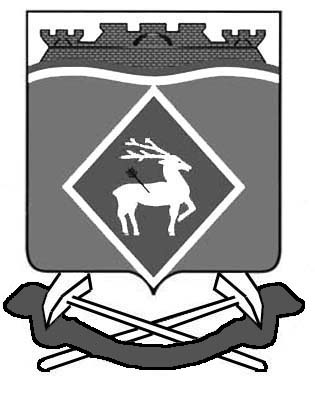 